Приложение к Информациио результатах опроса и информировании жителей МО «Ворошневский сельсовет» Курского района Курской области.      На территории Ворошневского сельсовета Курского района Курской области в период с 01.06.2022 по 26.08.2022 проведен опрос и информирование жителей МО Ворошневский сельсовет Курского района Курской области по окончанию работ территорий благоустроенных в 2022 году:  1. Благоустройство общественной территории кладбища д. Ворошнево Курского района Курской области 2. Благоустройство дворовых территорий д. Ворошнево по ул. Сосновая д.4 и ул. Сосновая д.4а, Курского района Курской области.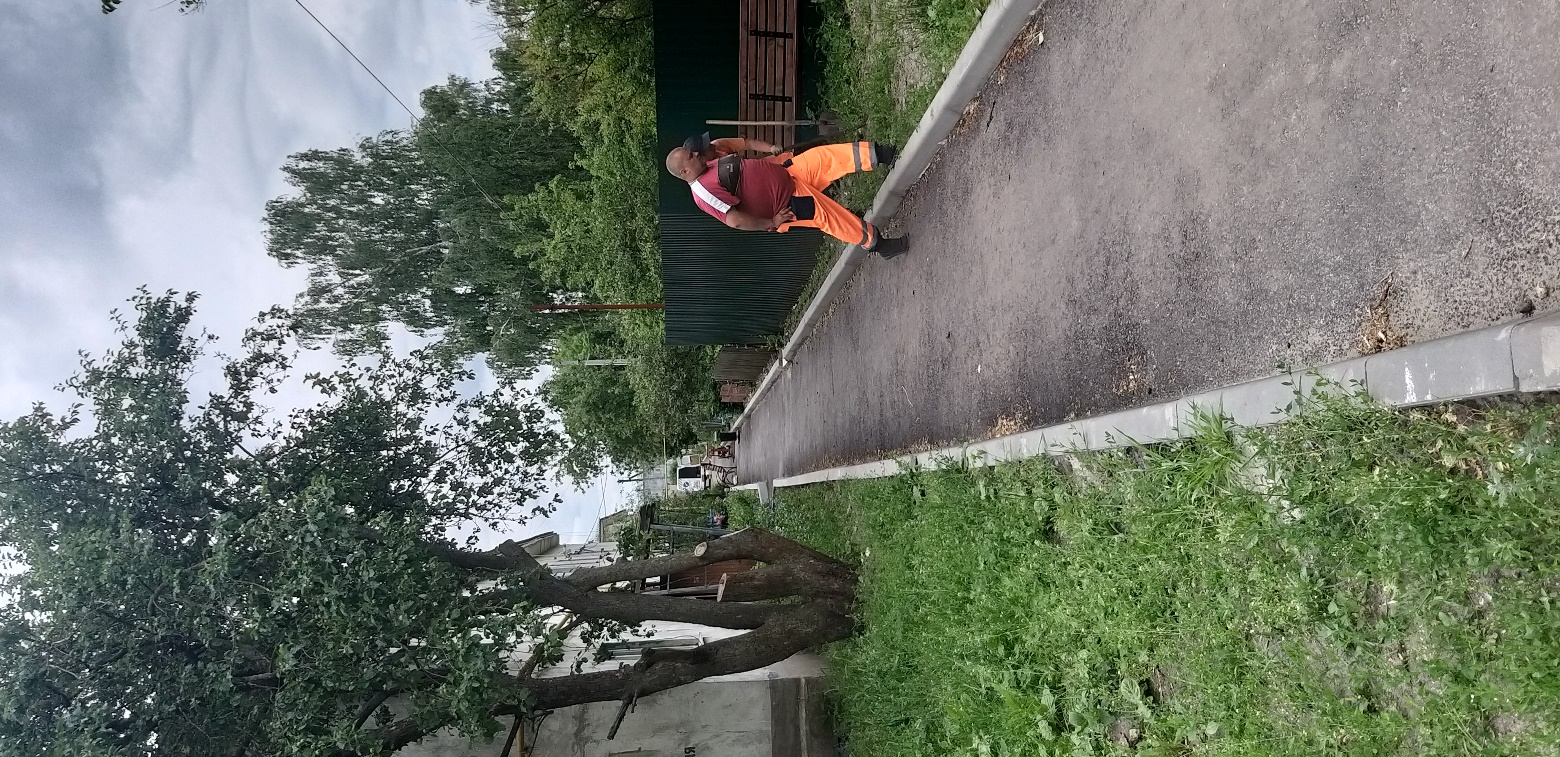 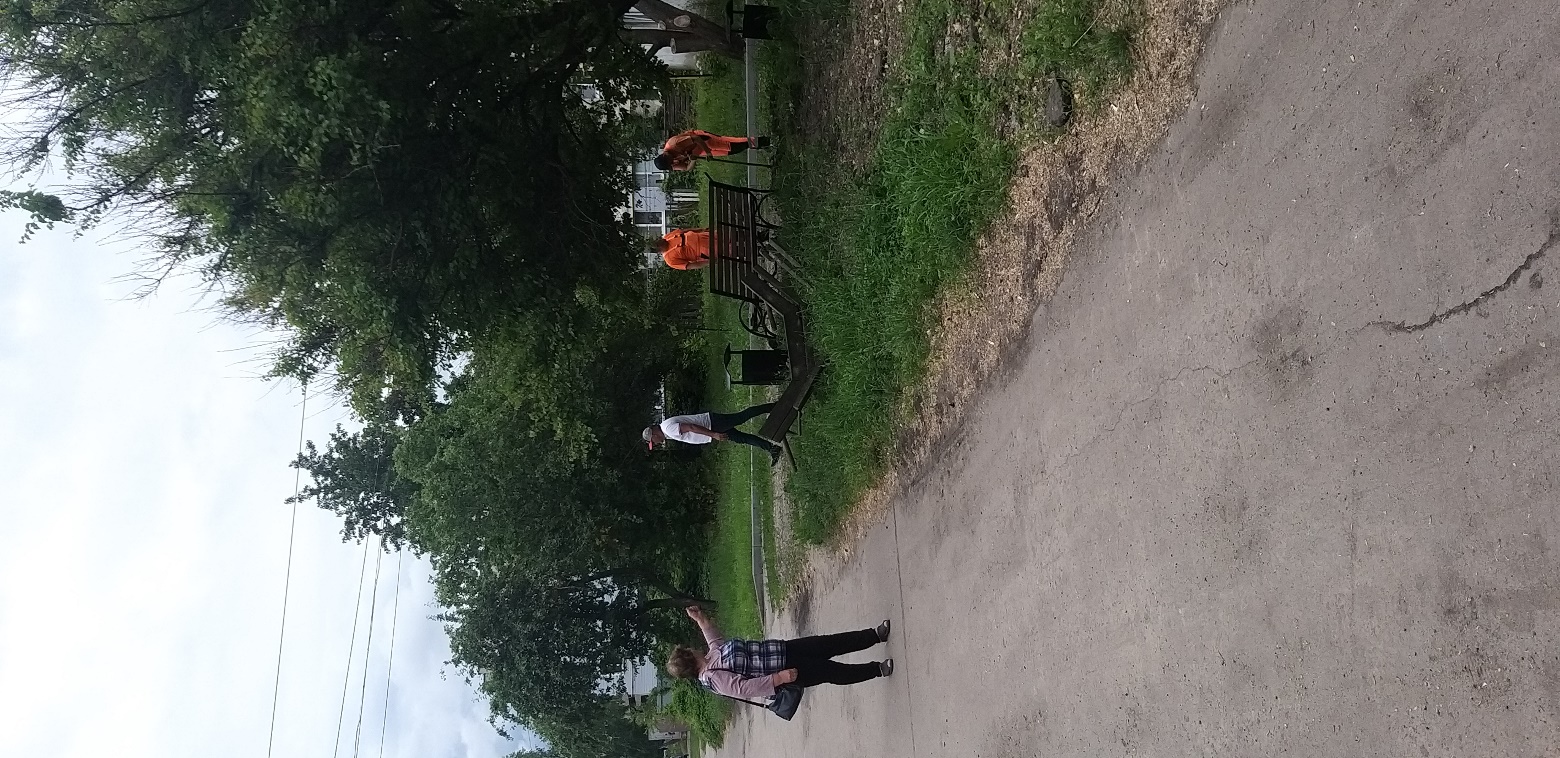 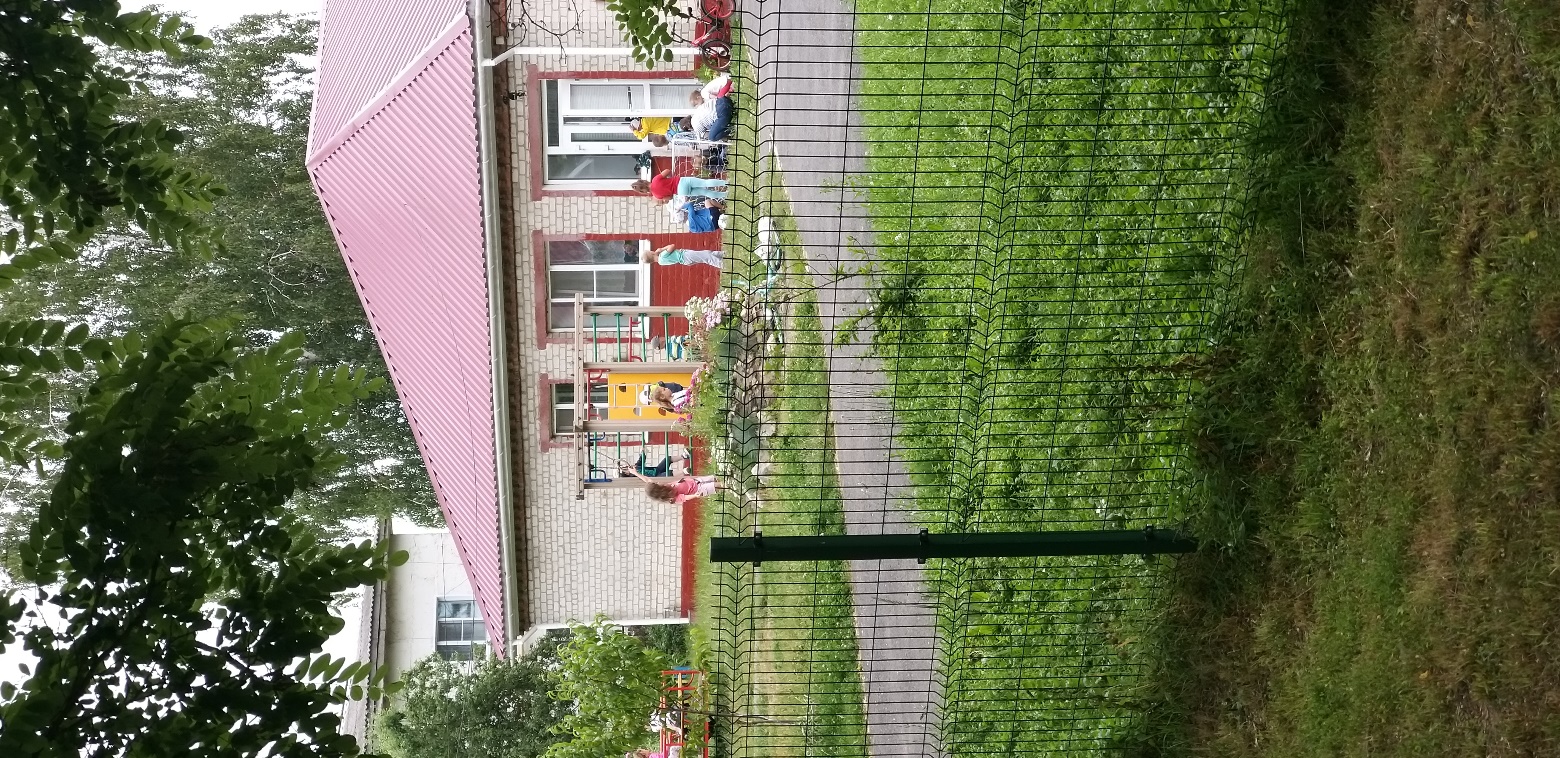 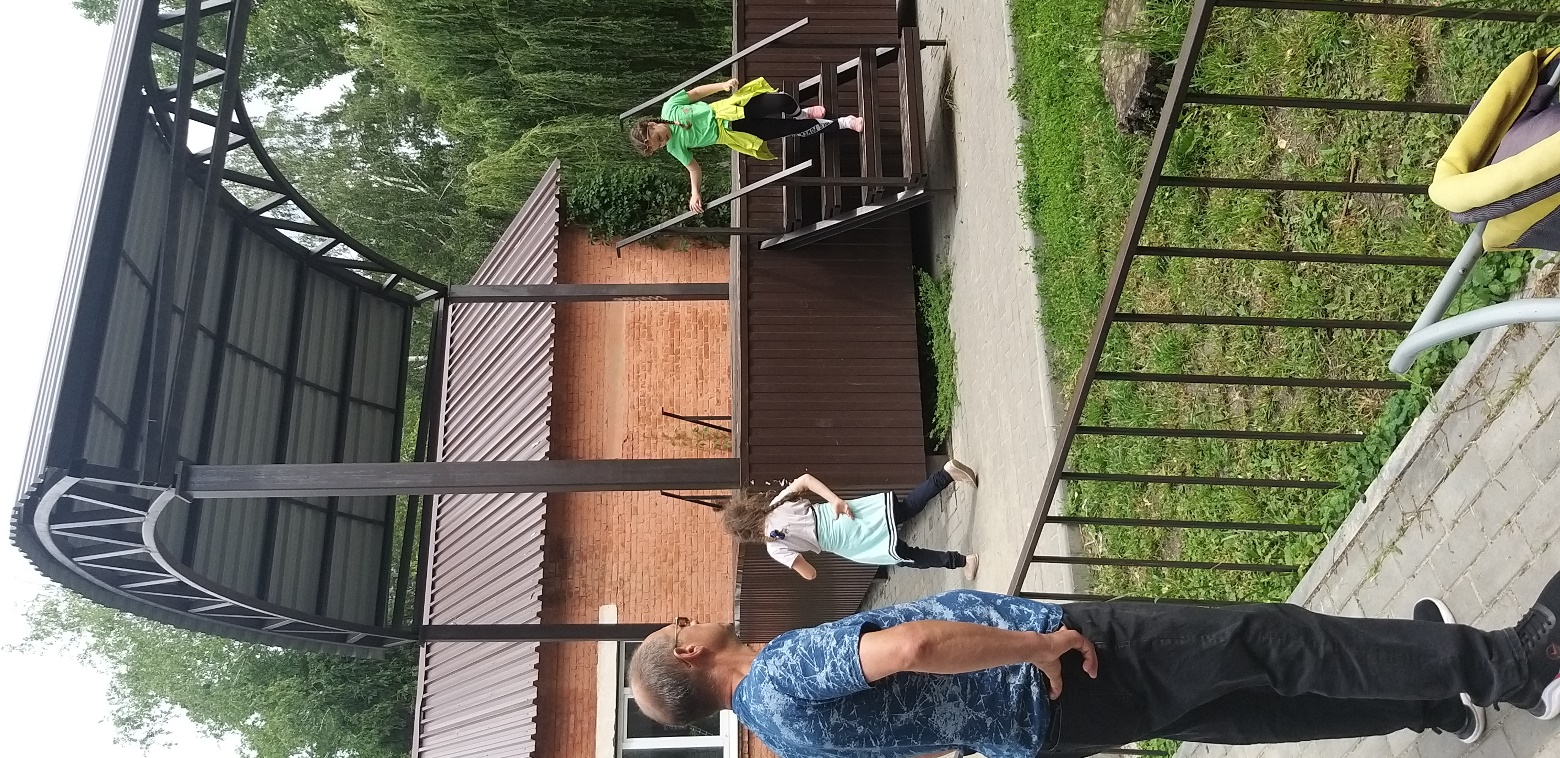 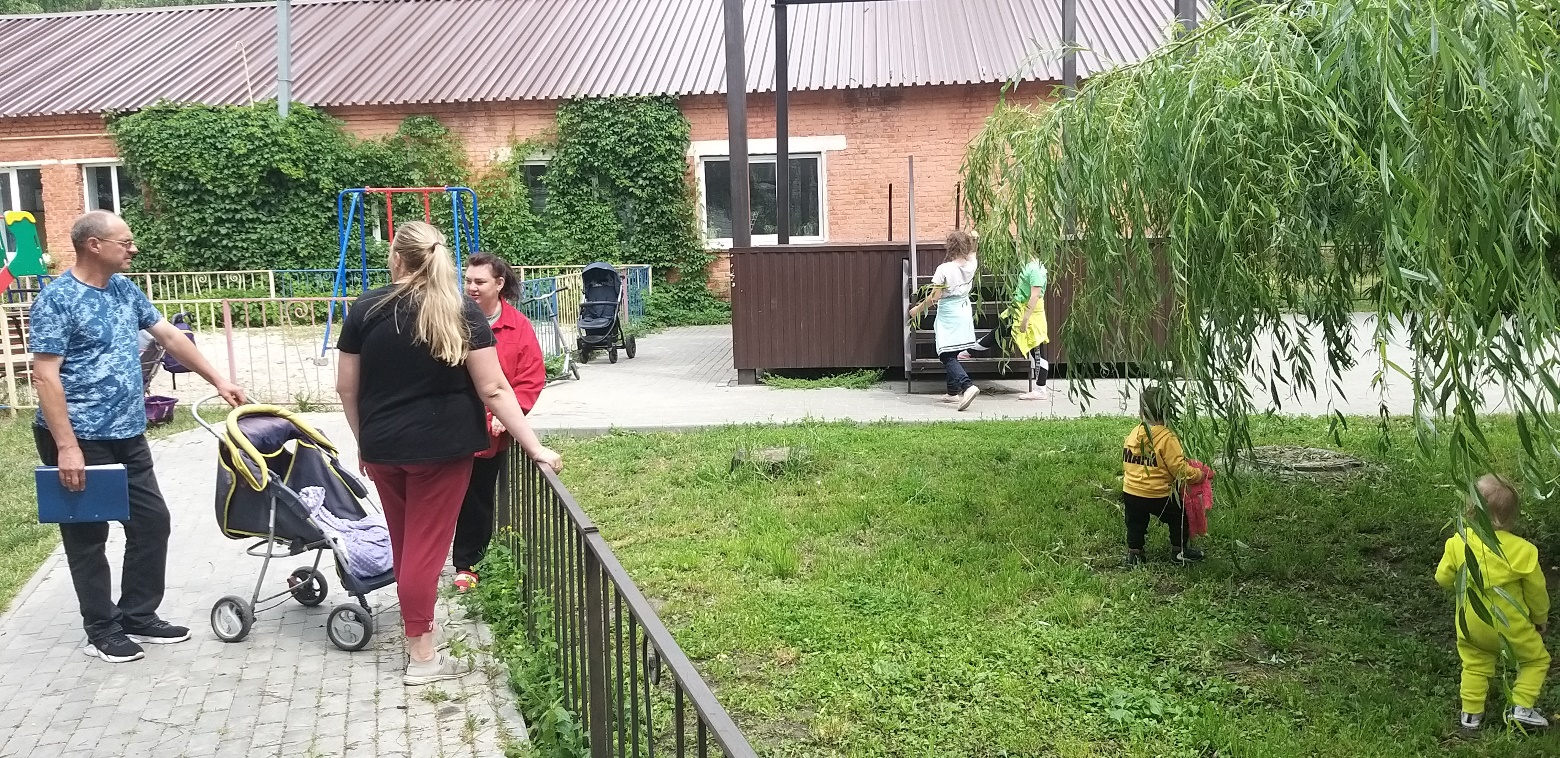 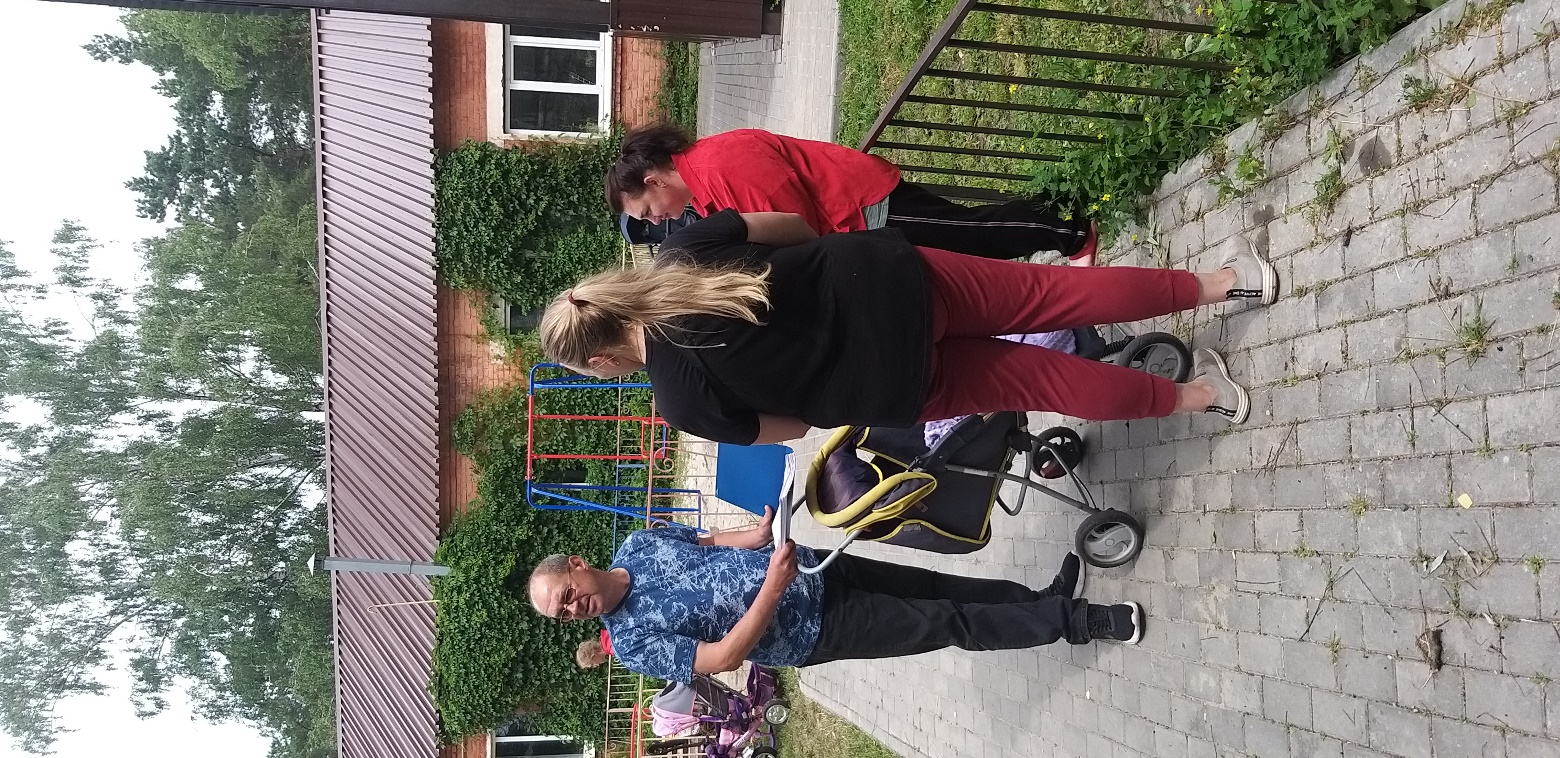 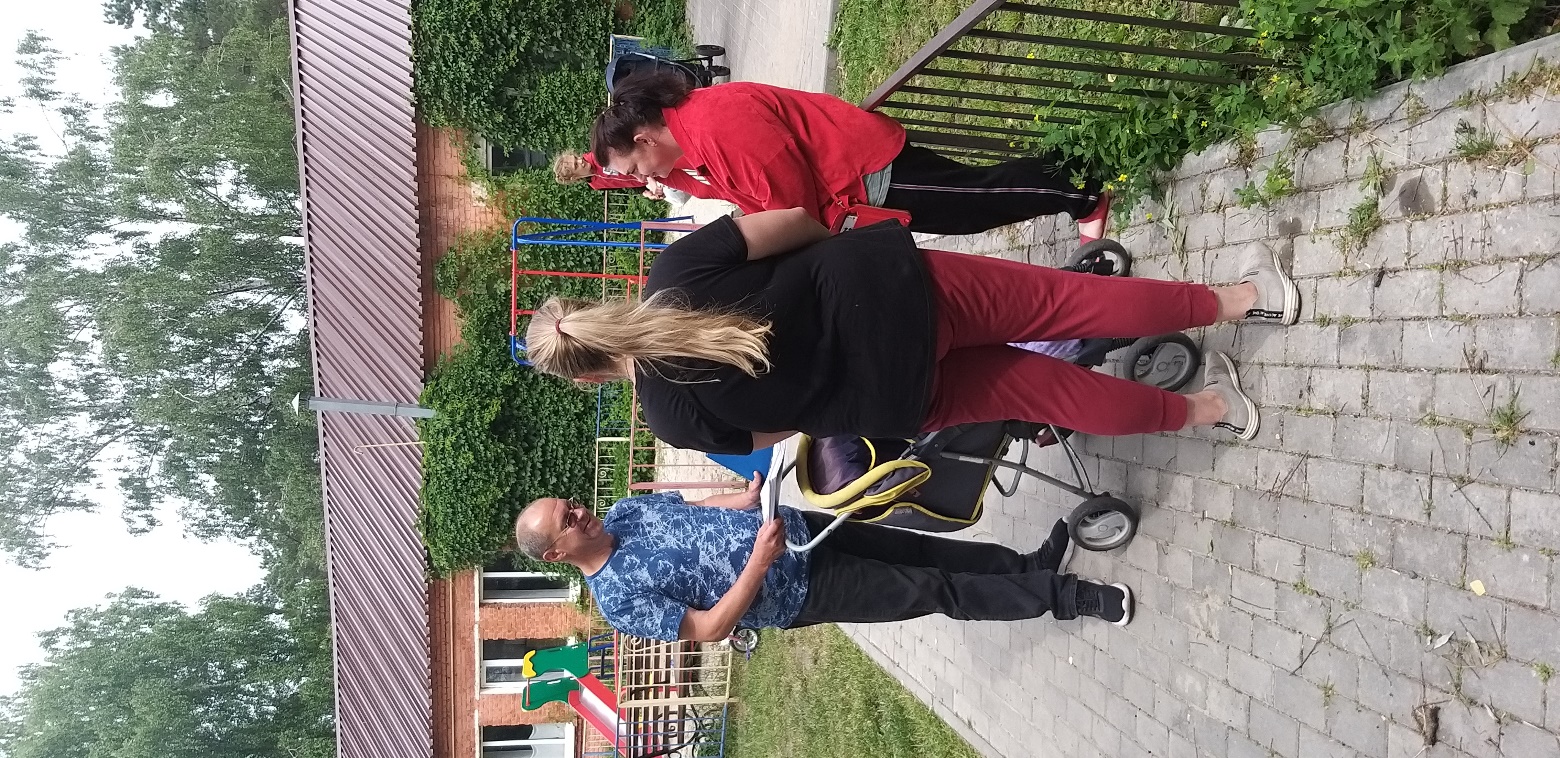 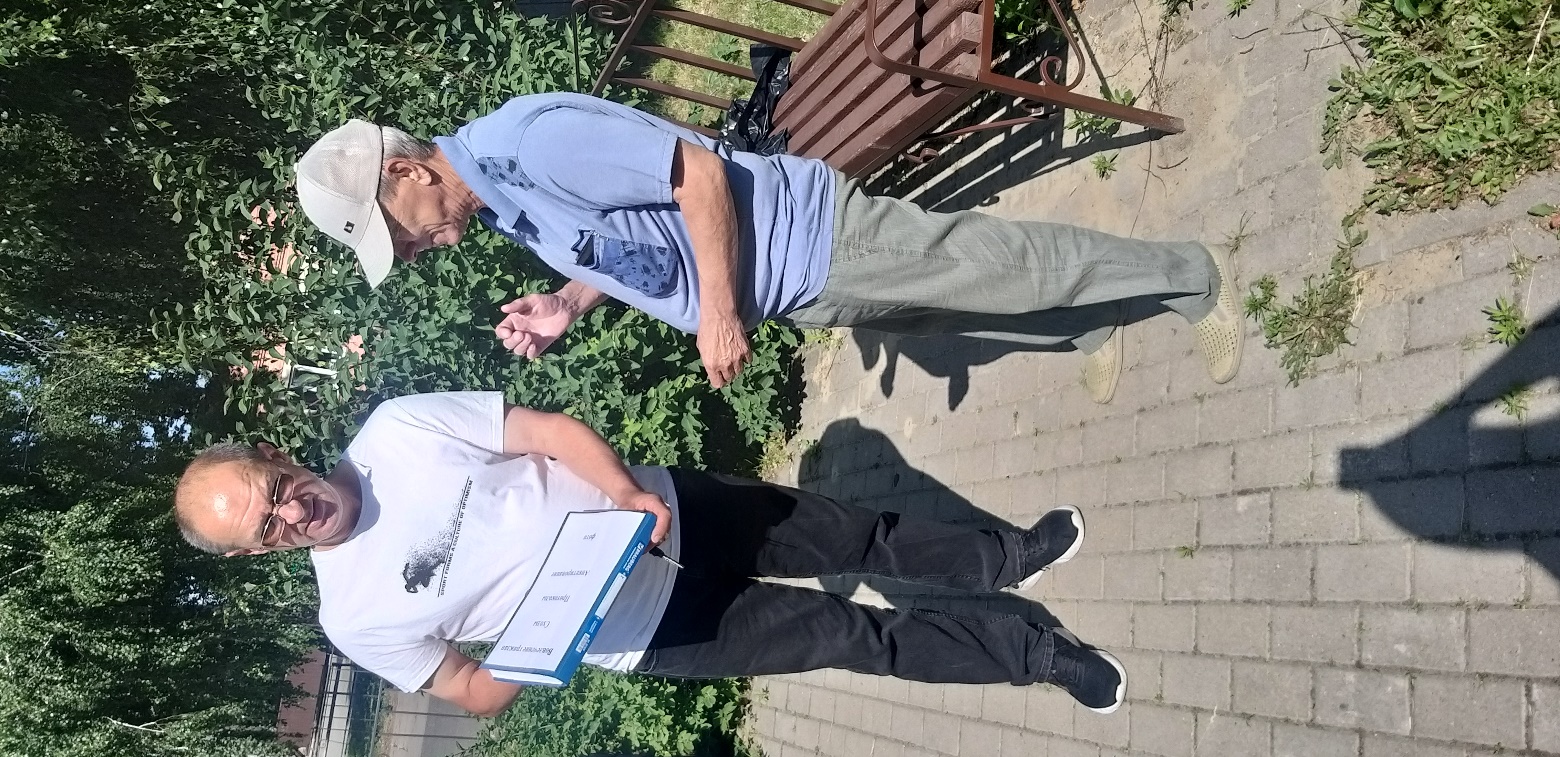 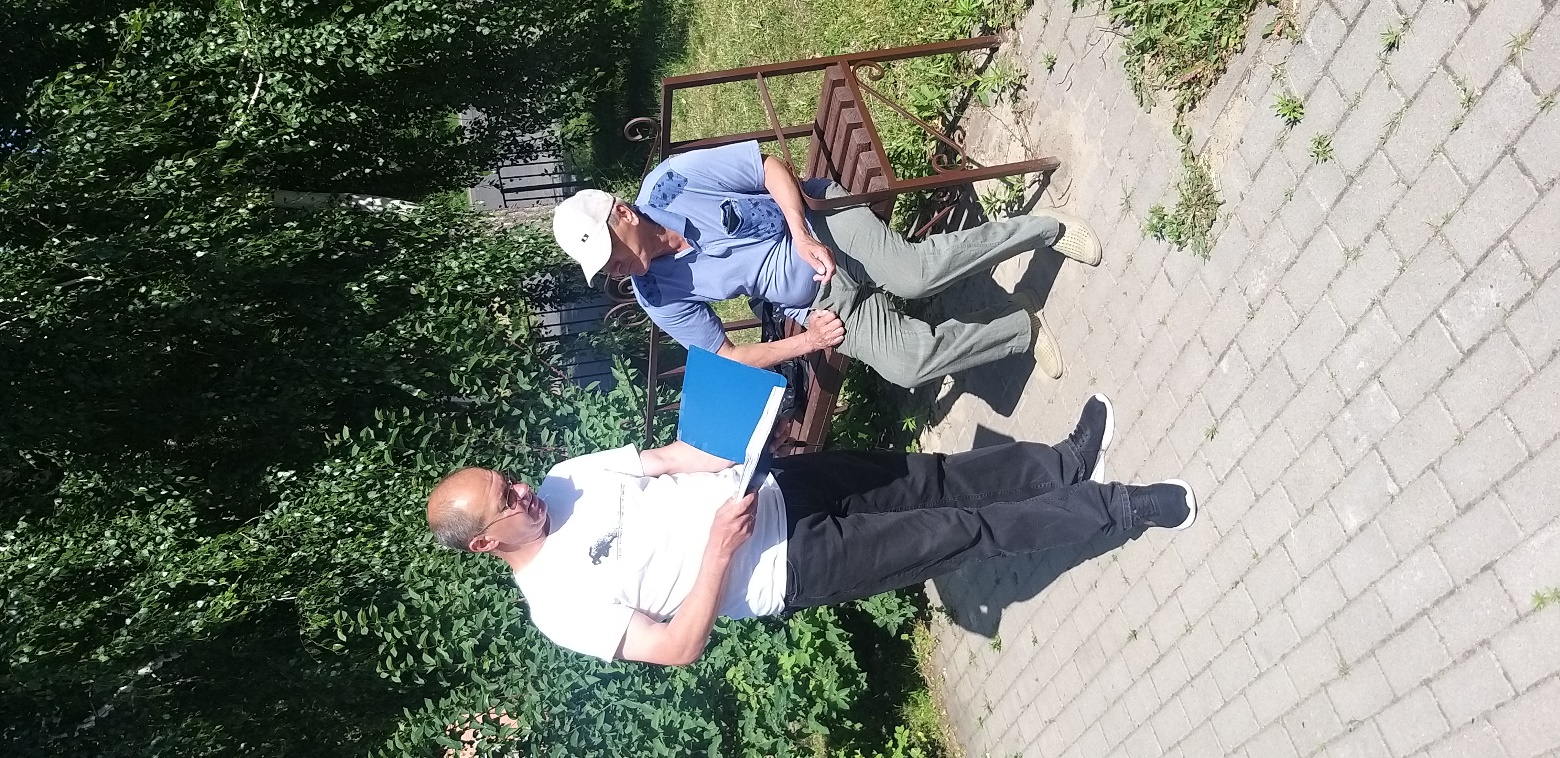 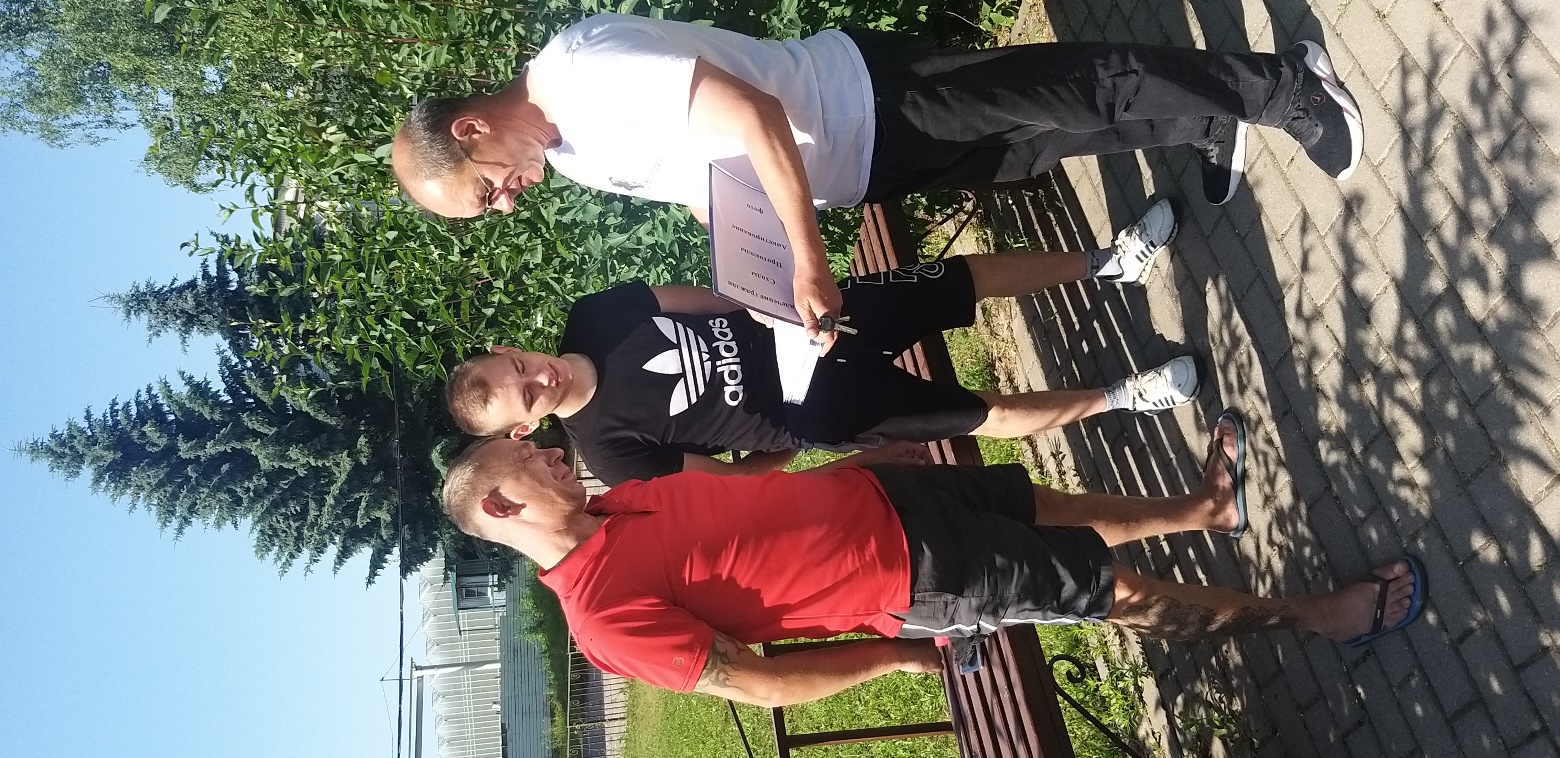 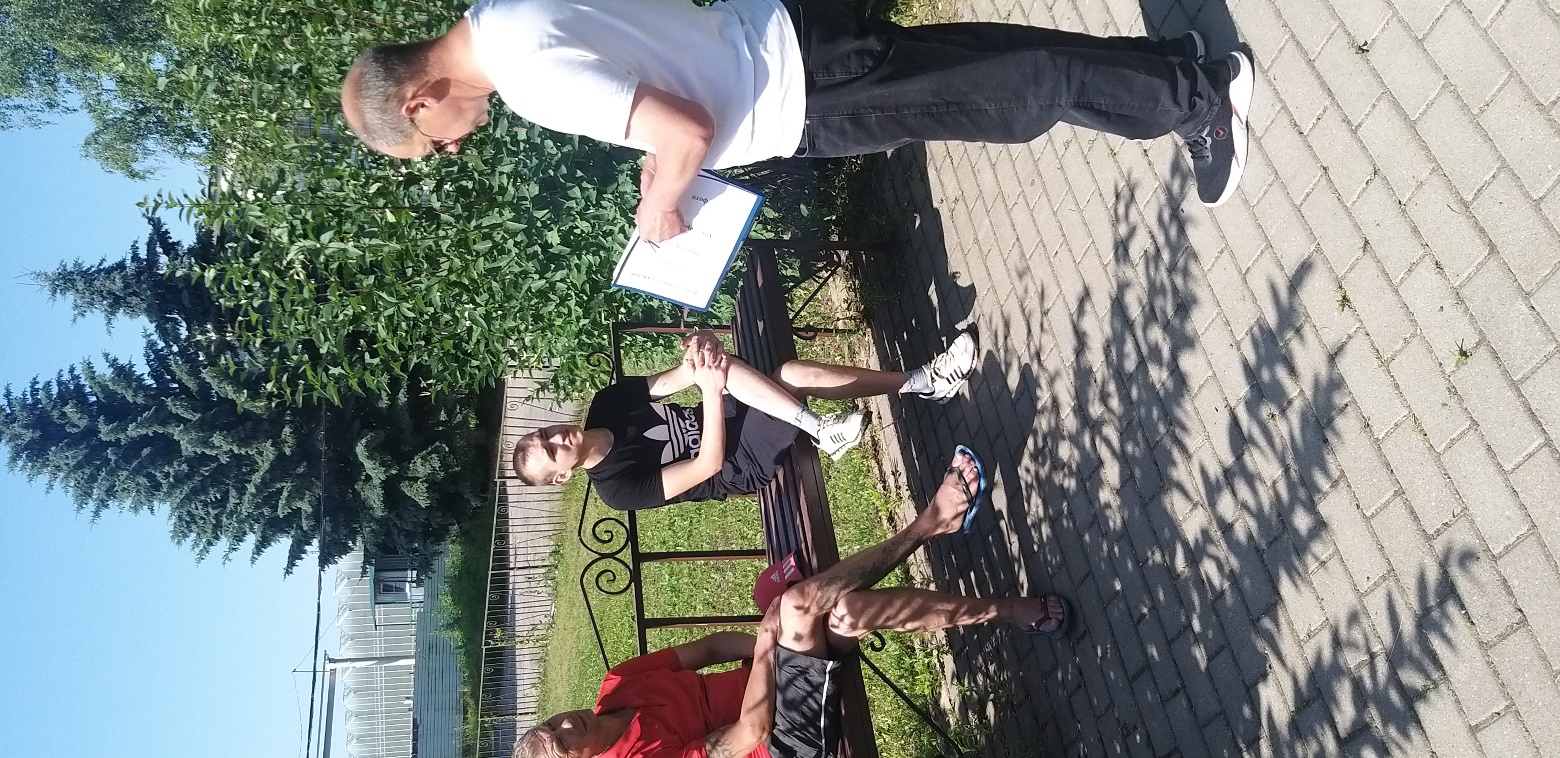 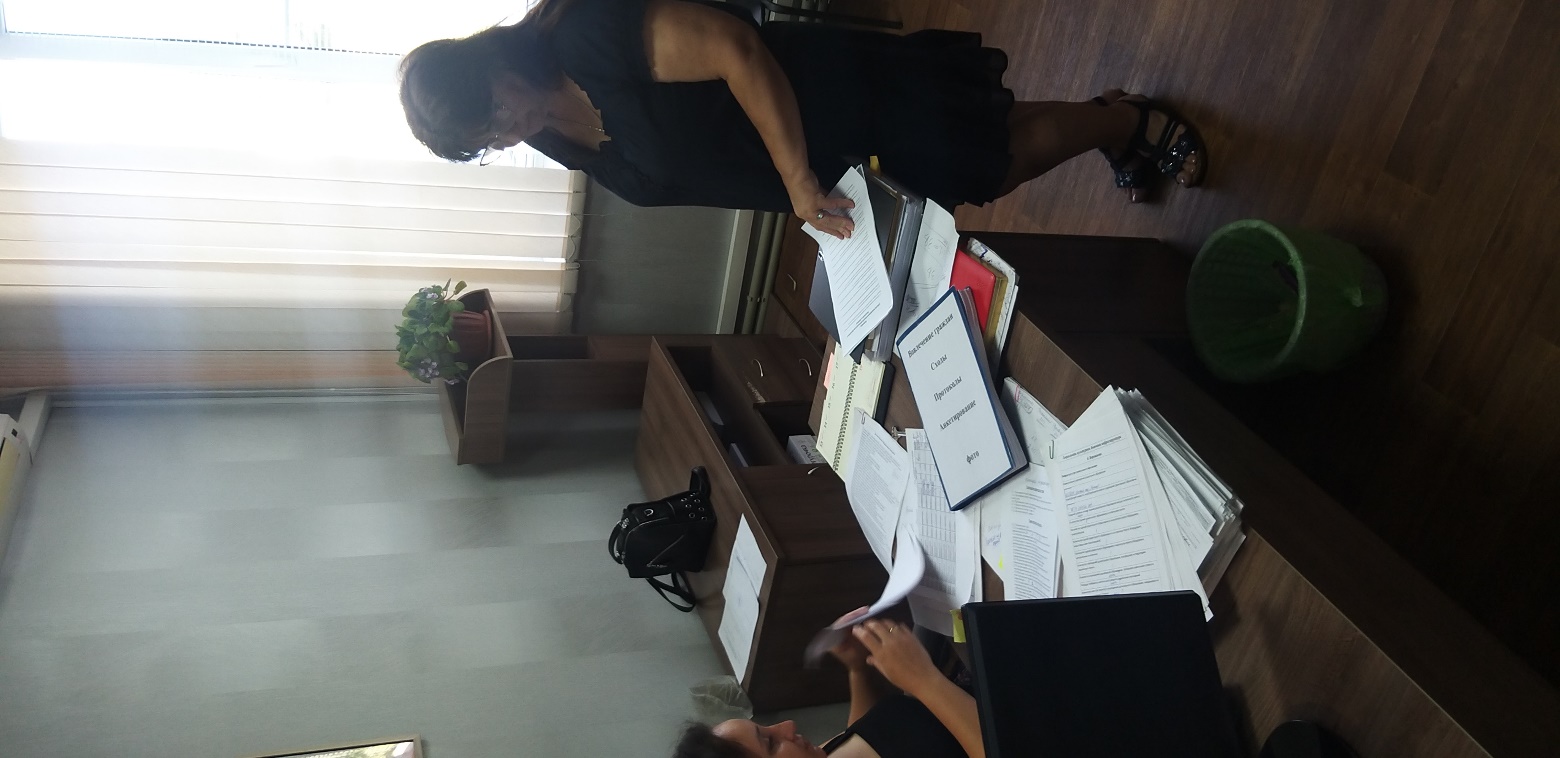 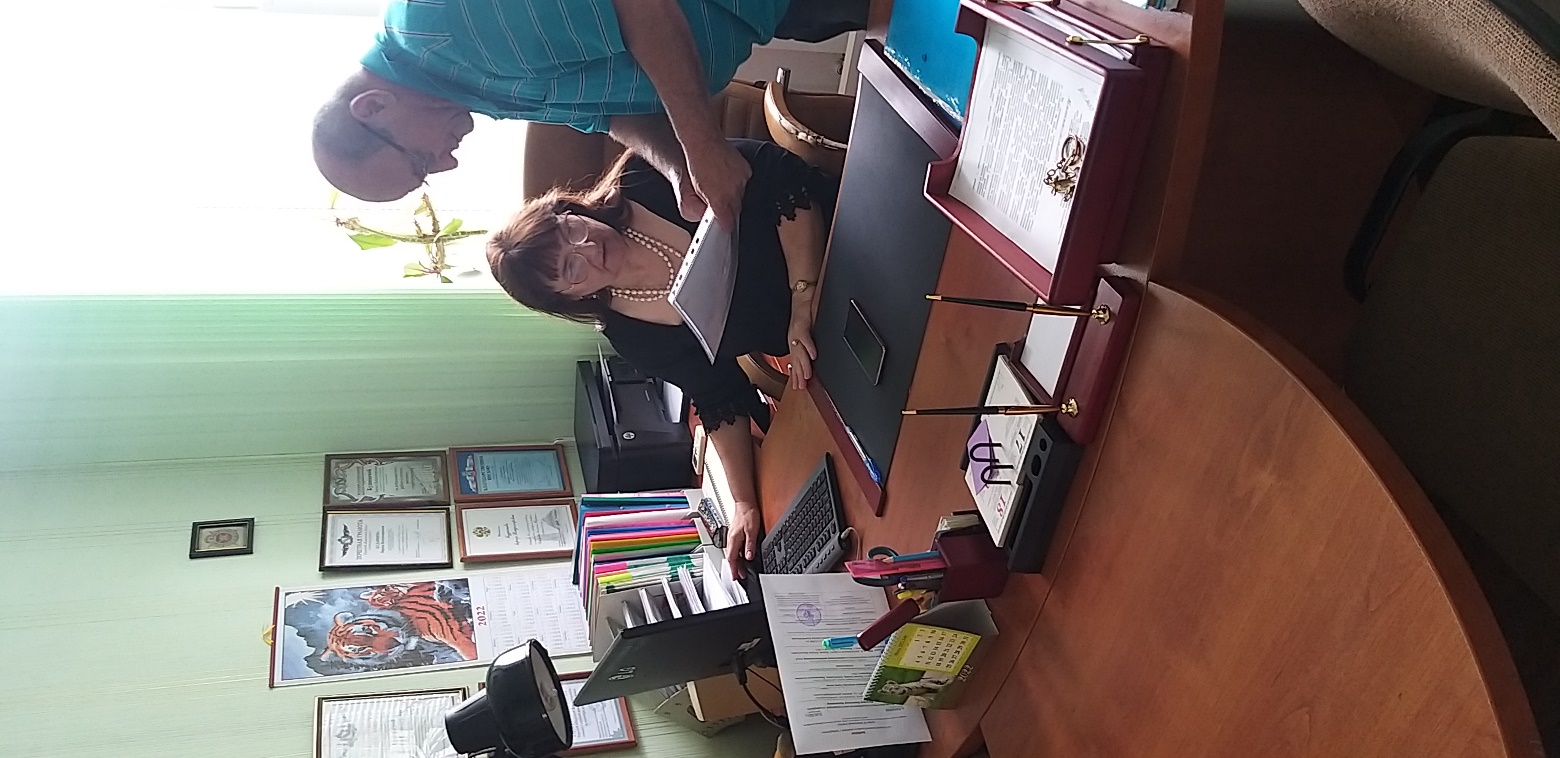 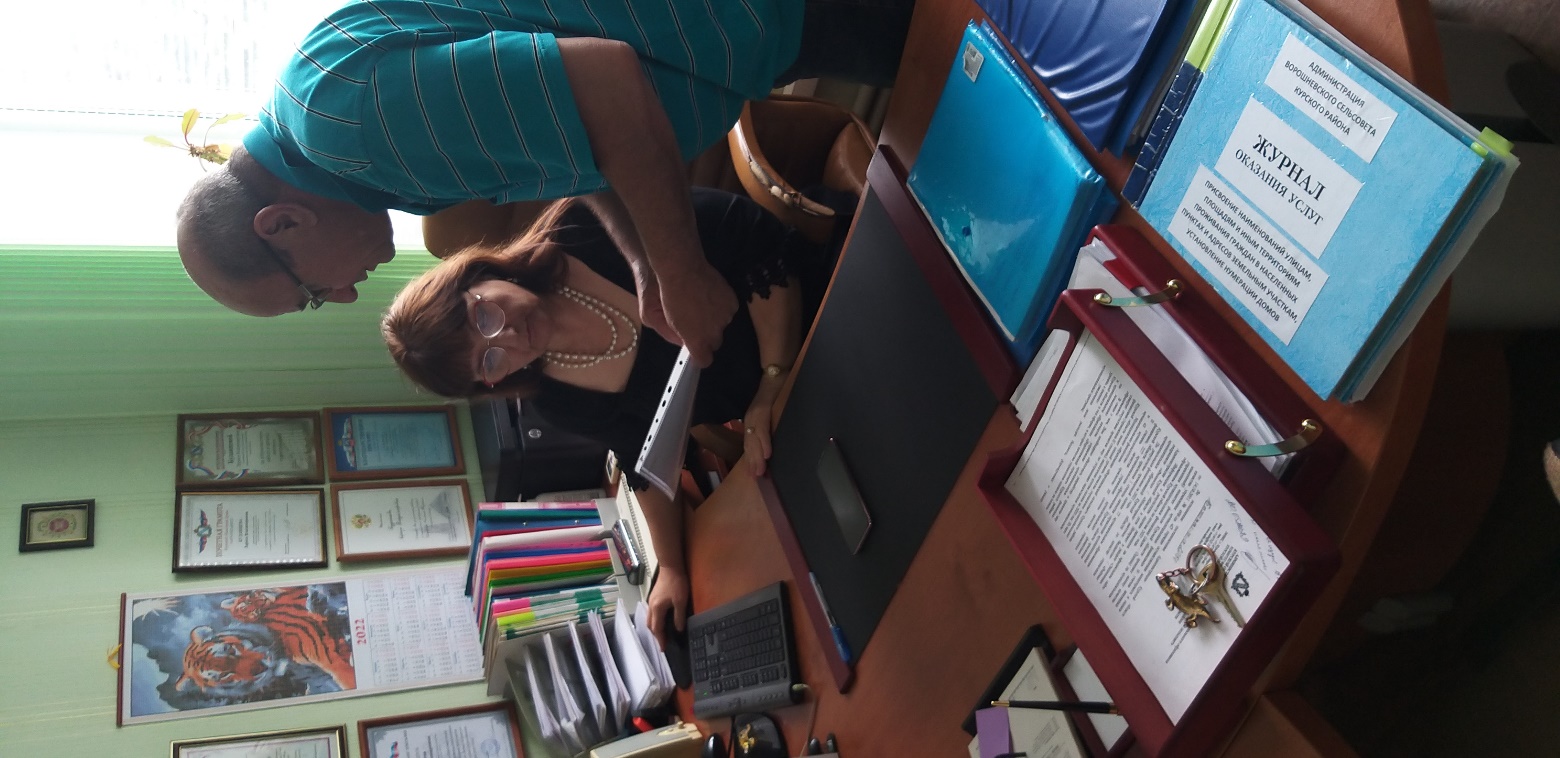 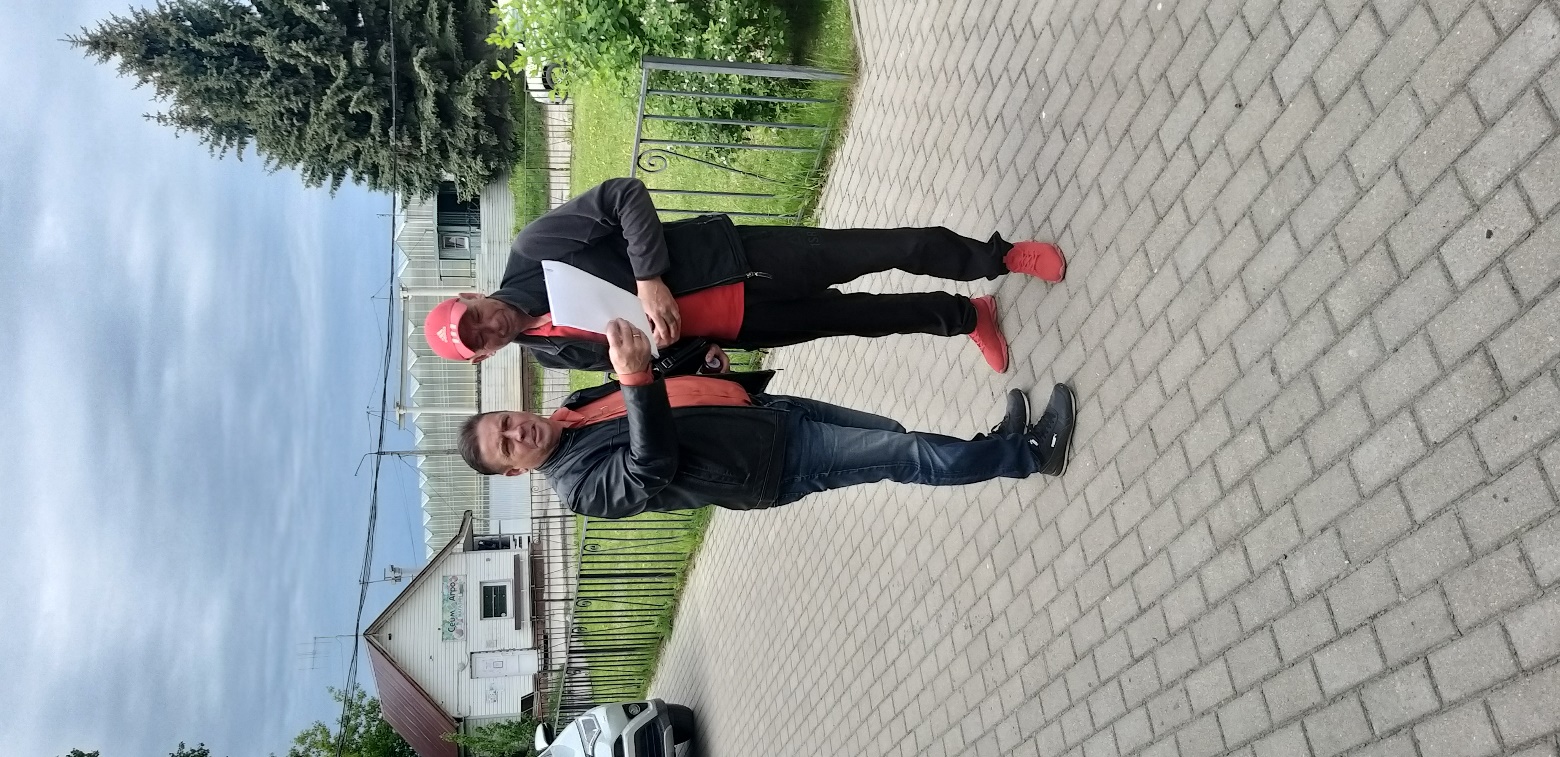 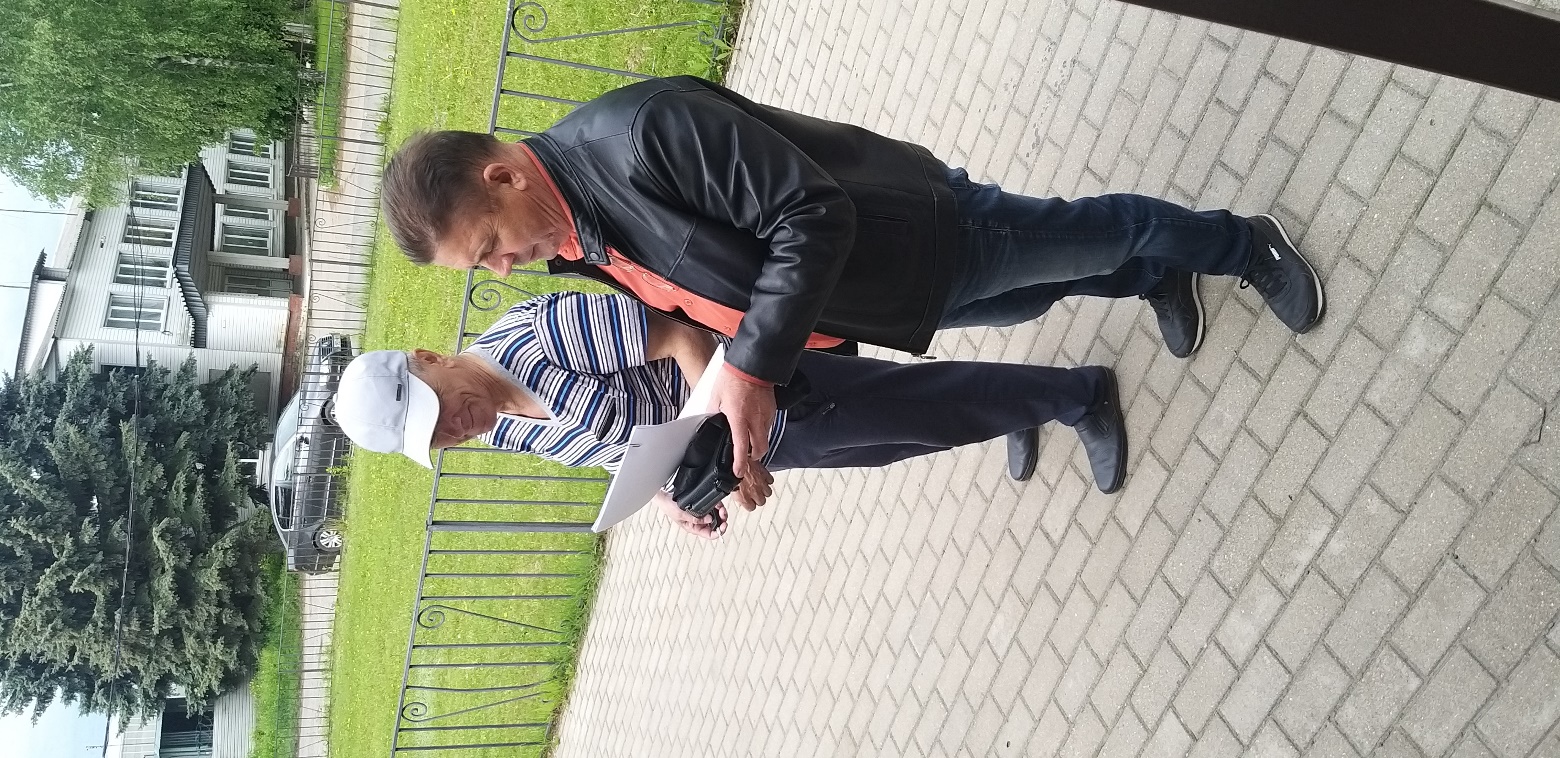 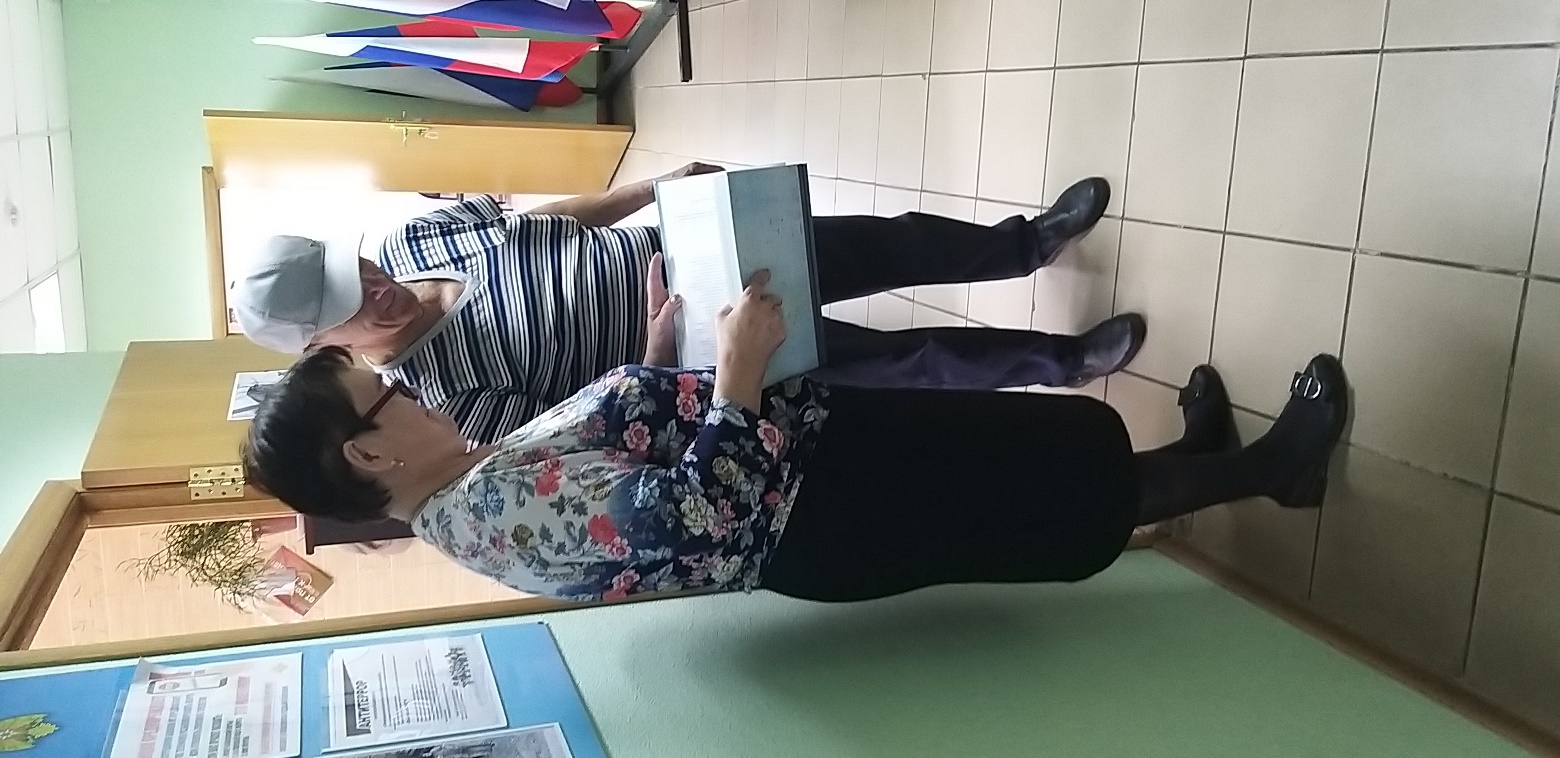 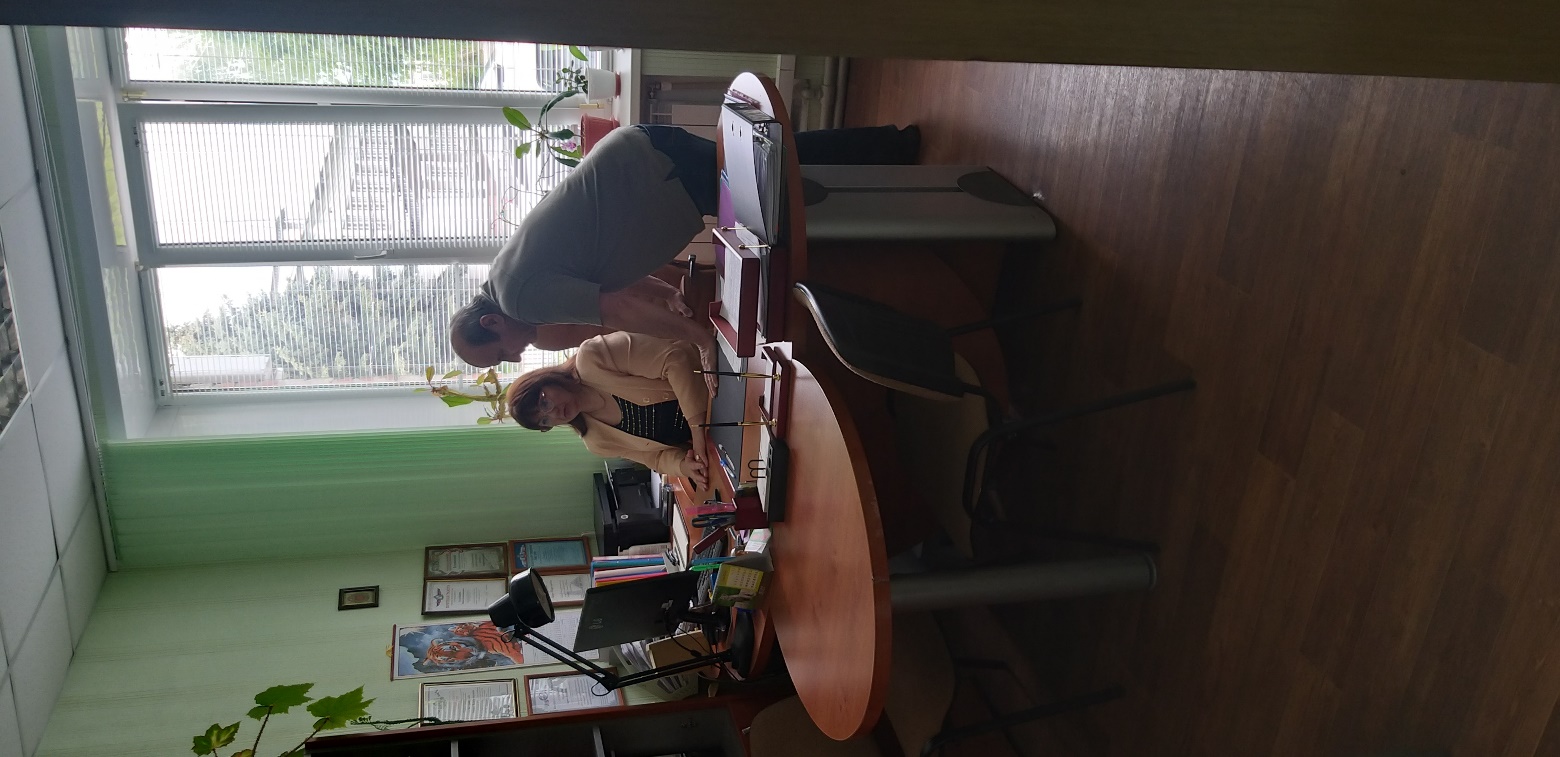 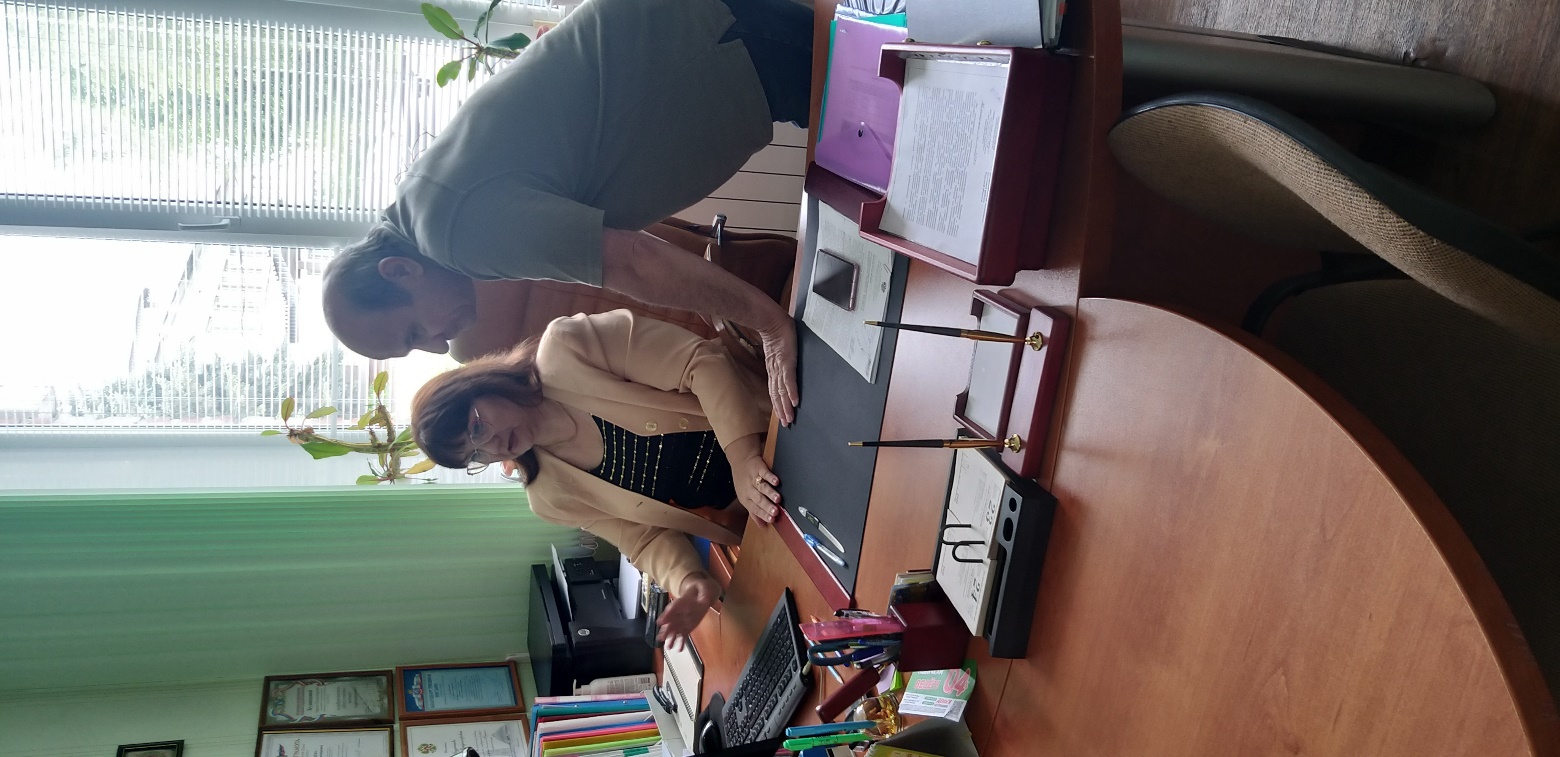 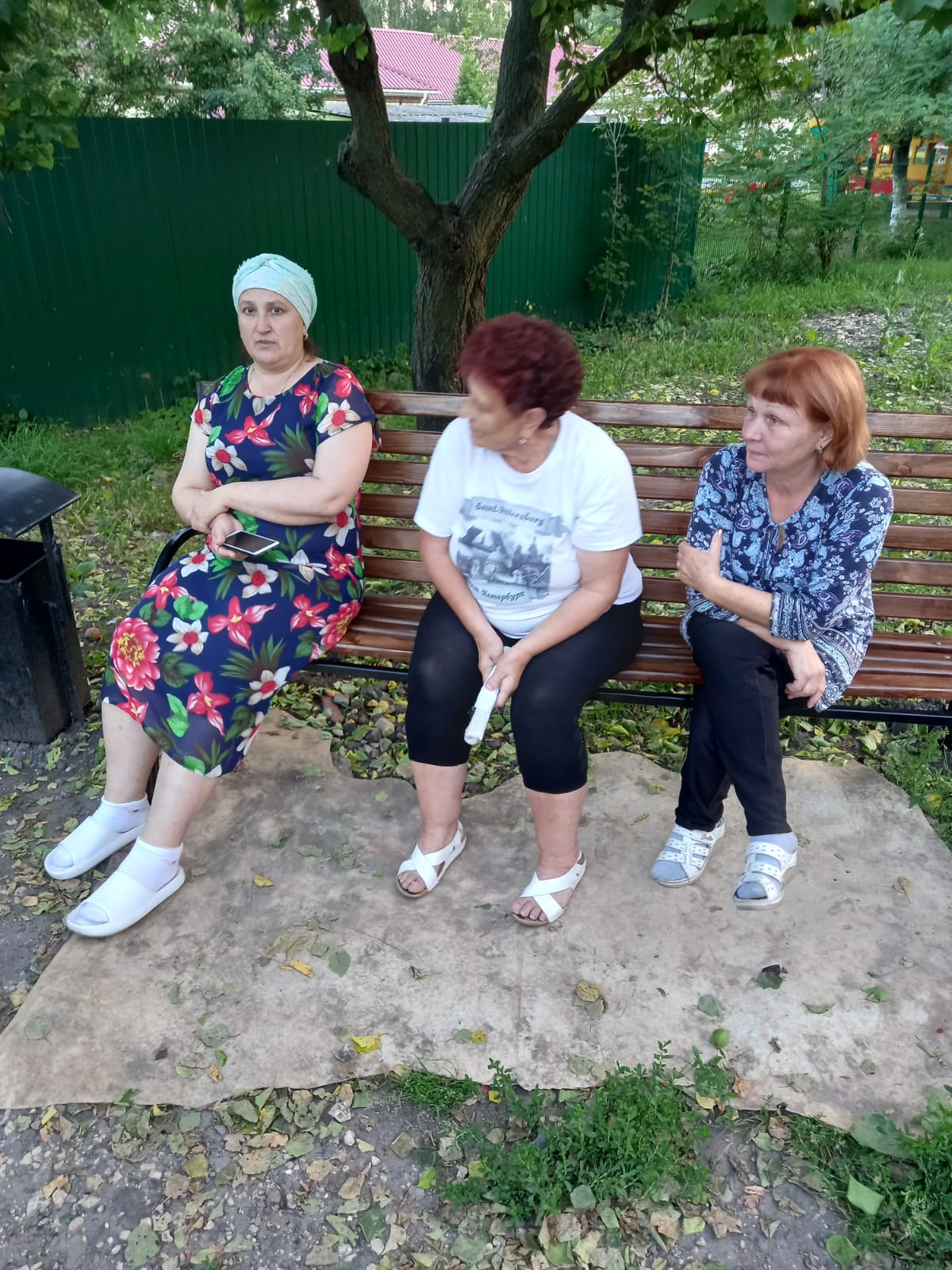 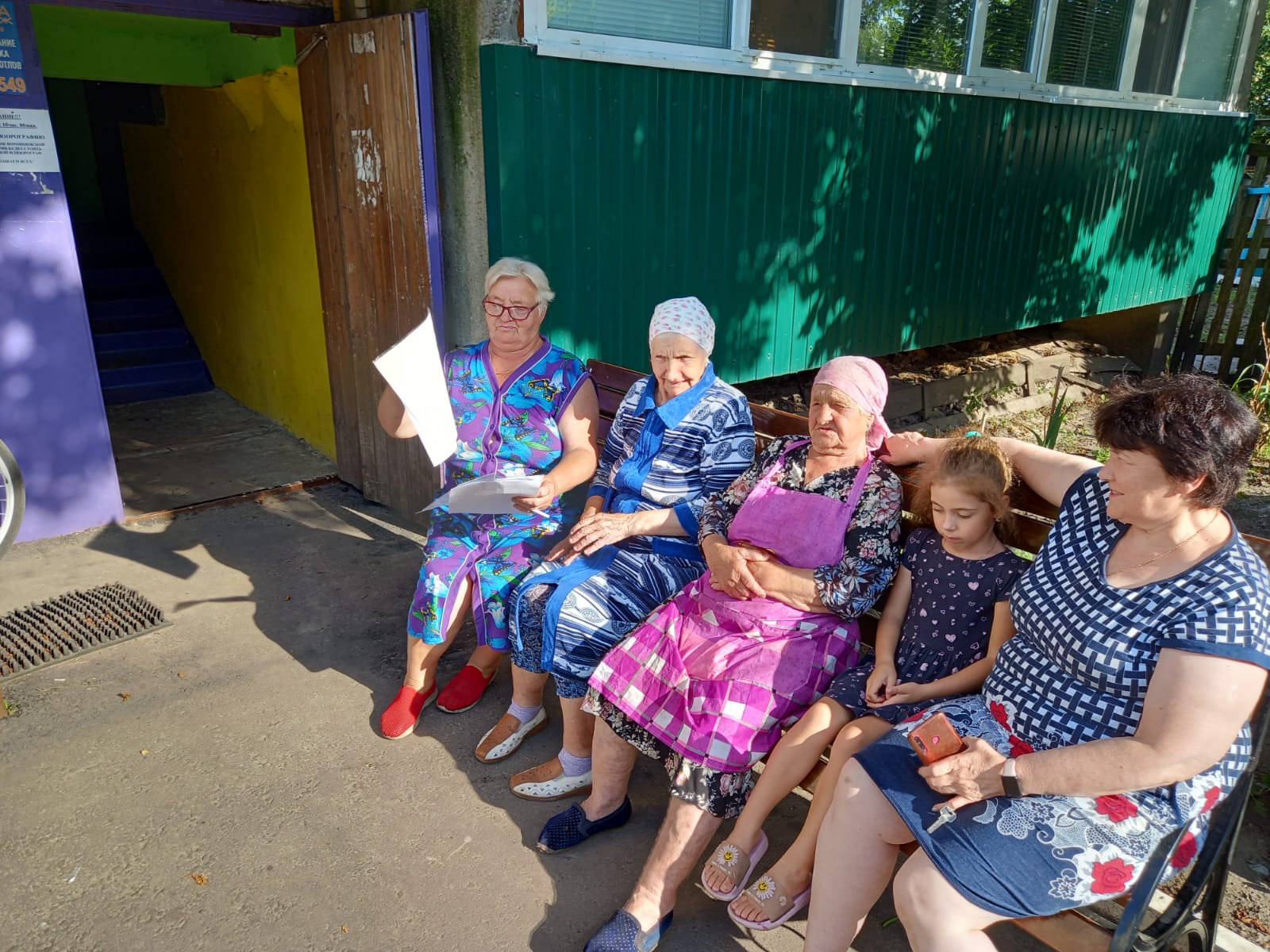 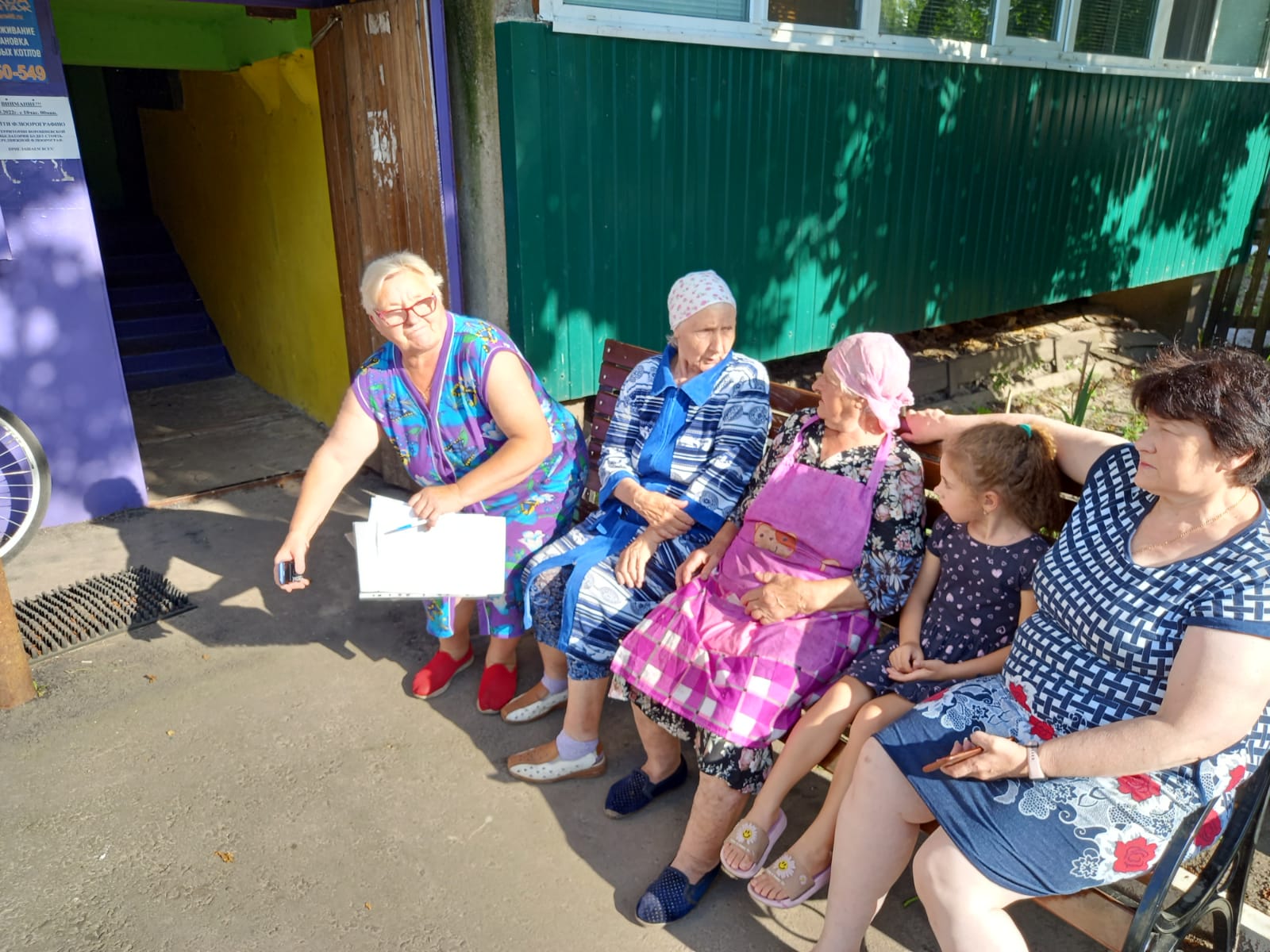 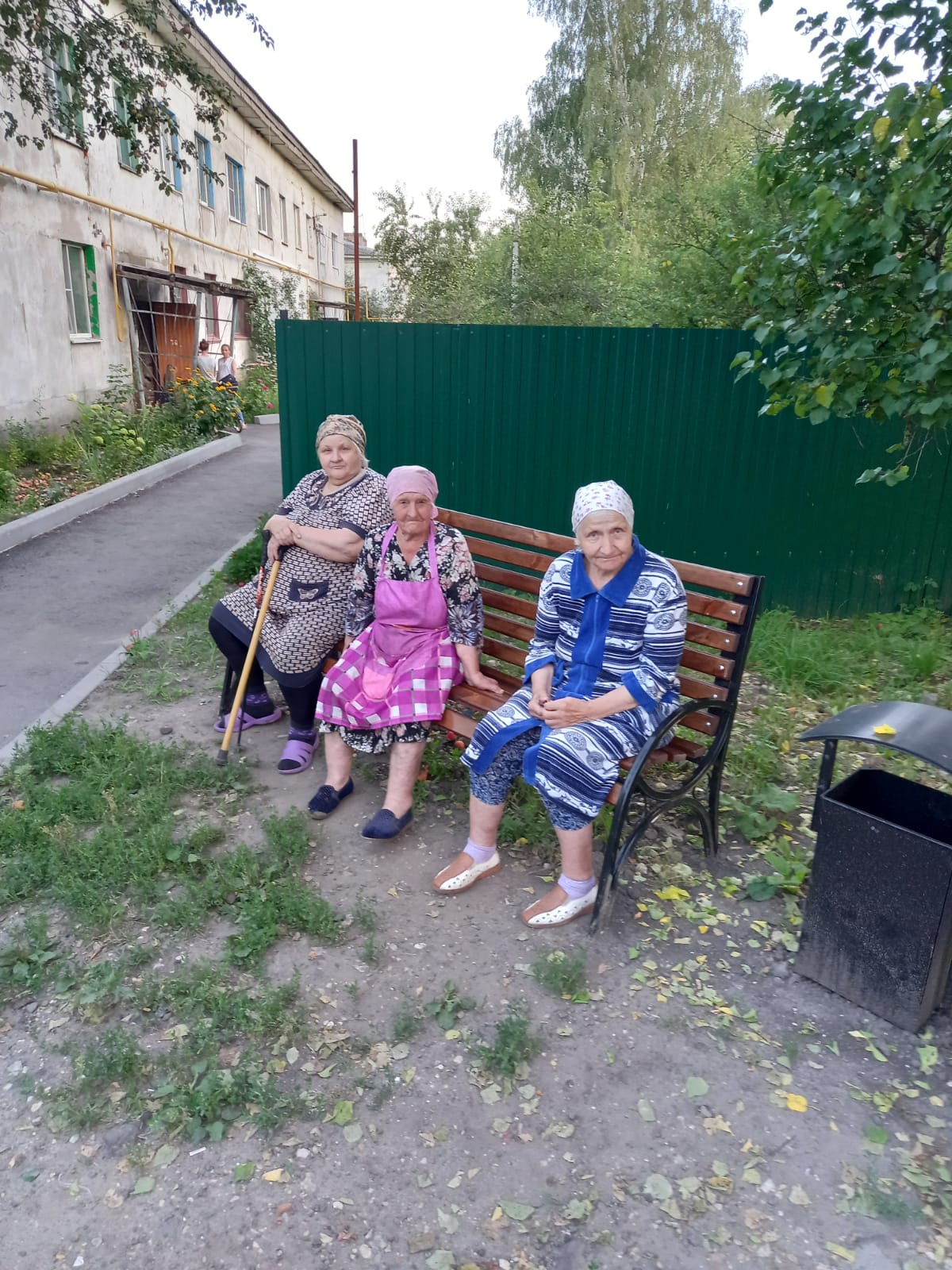 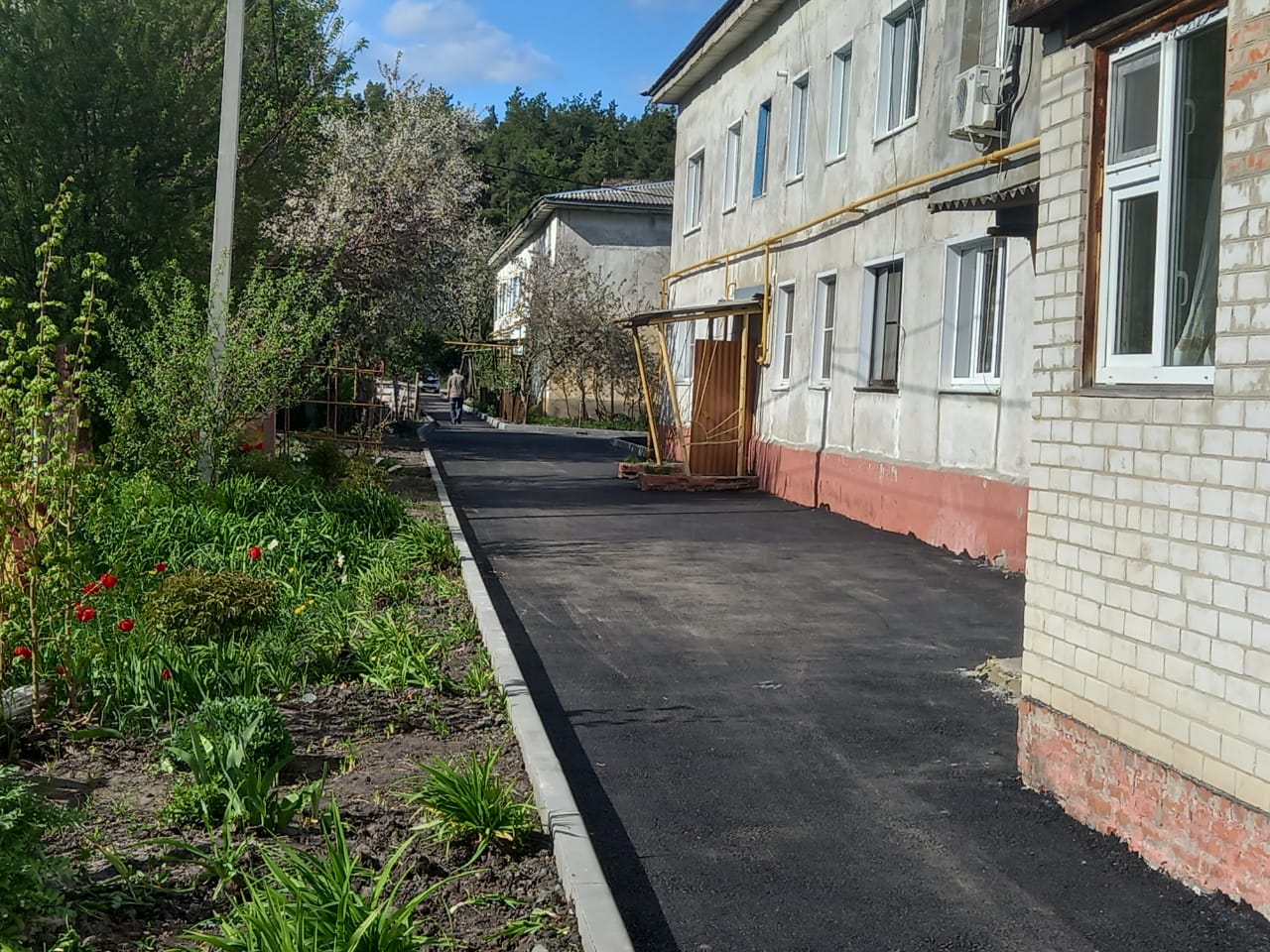 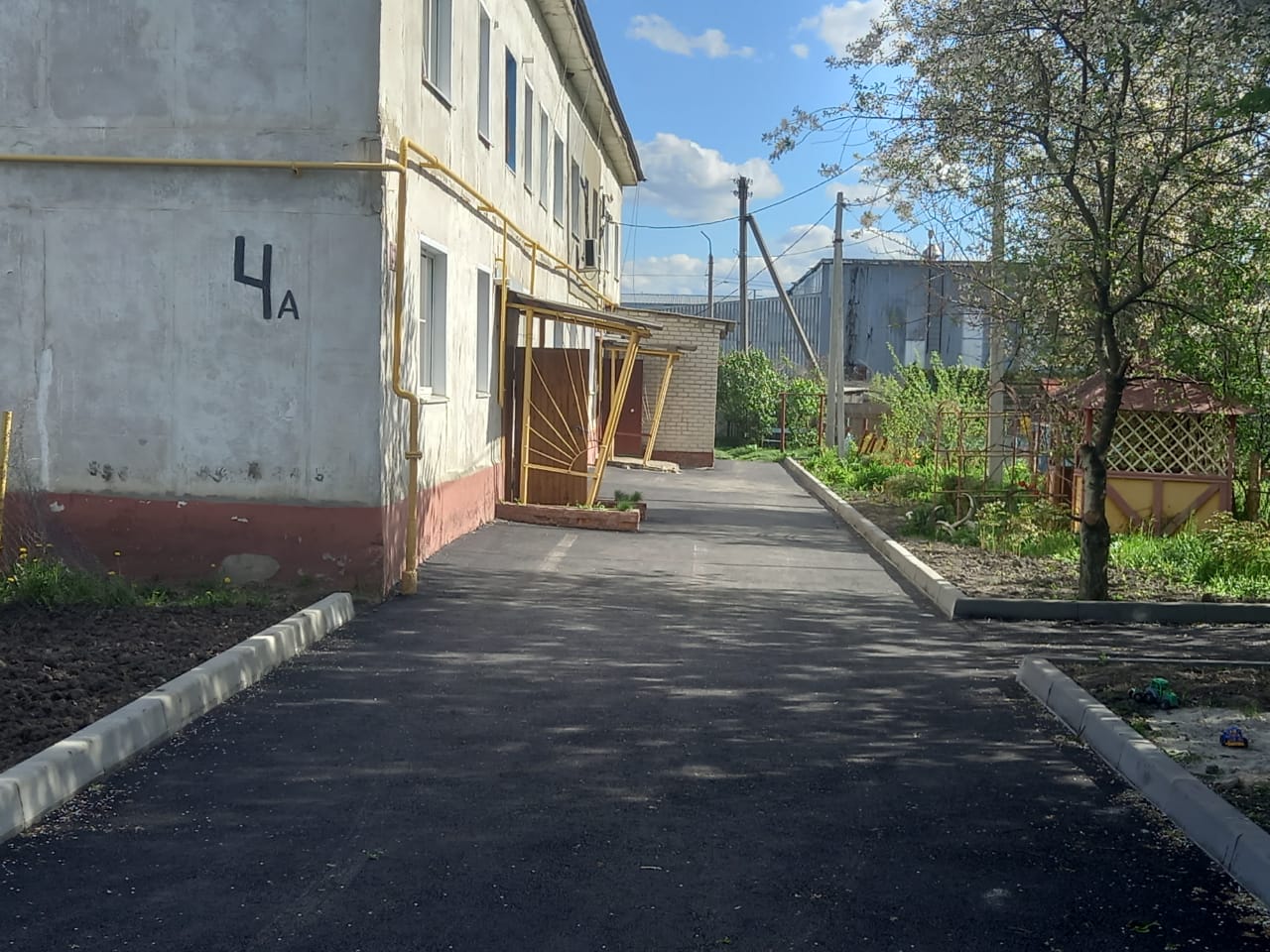 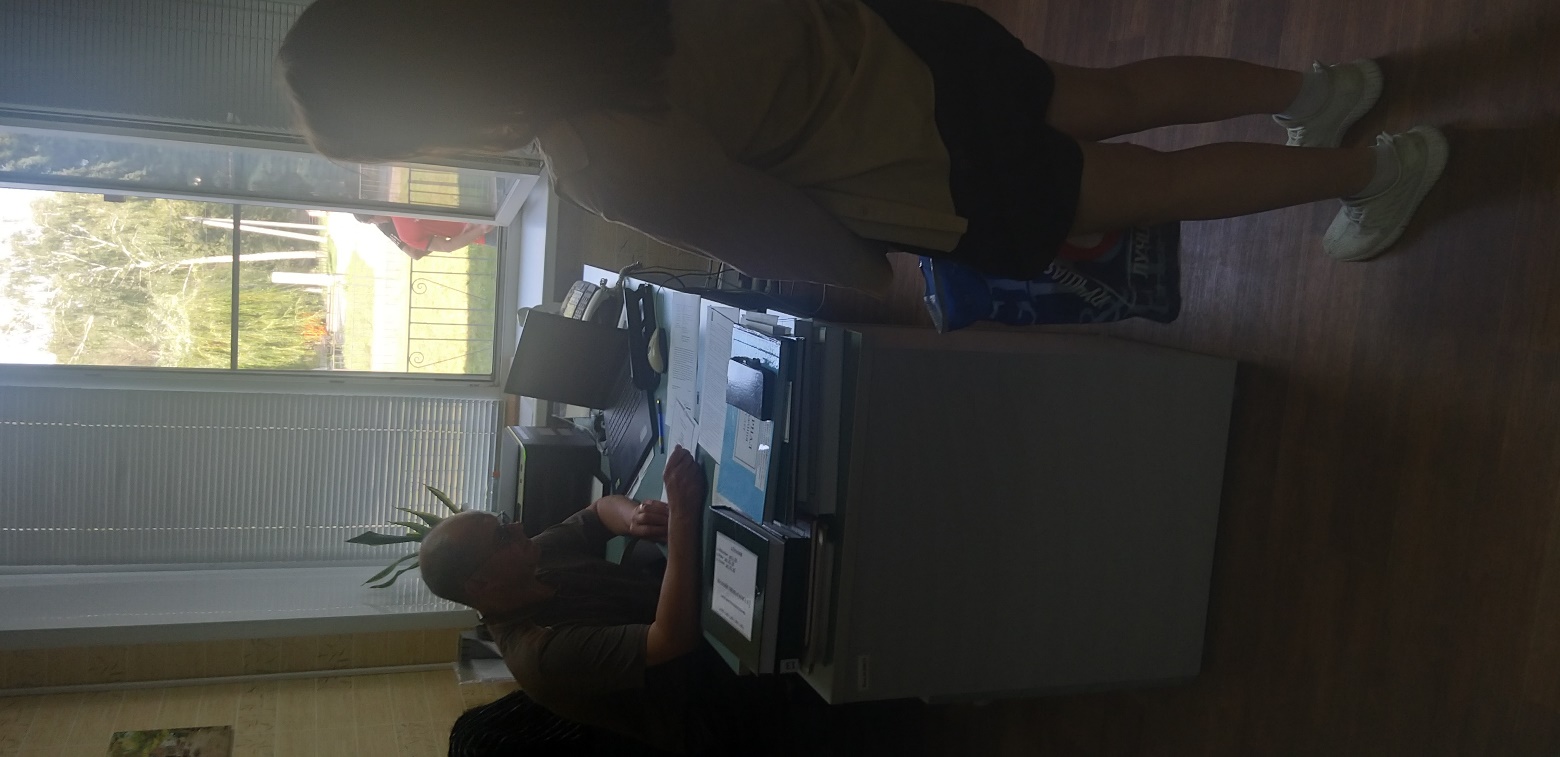 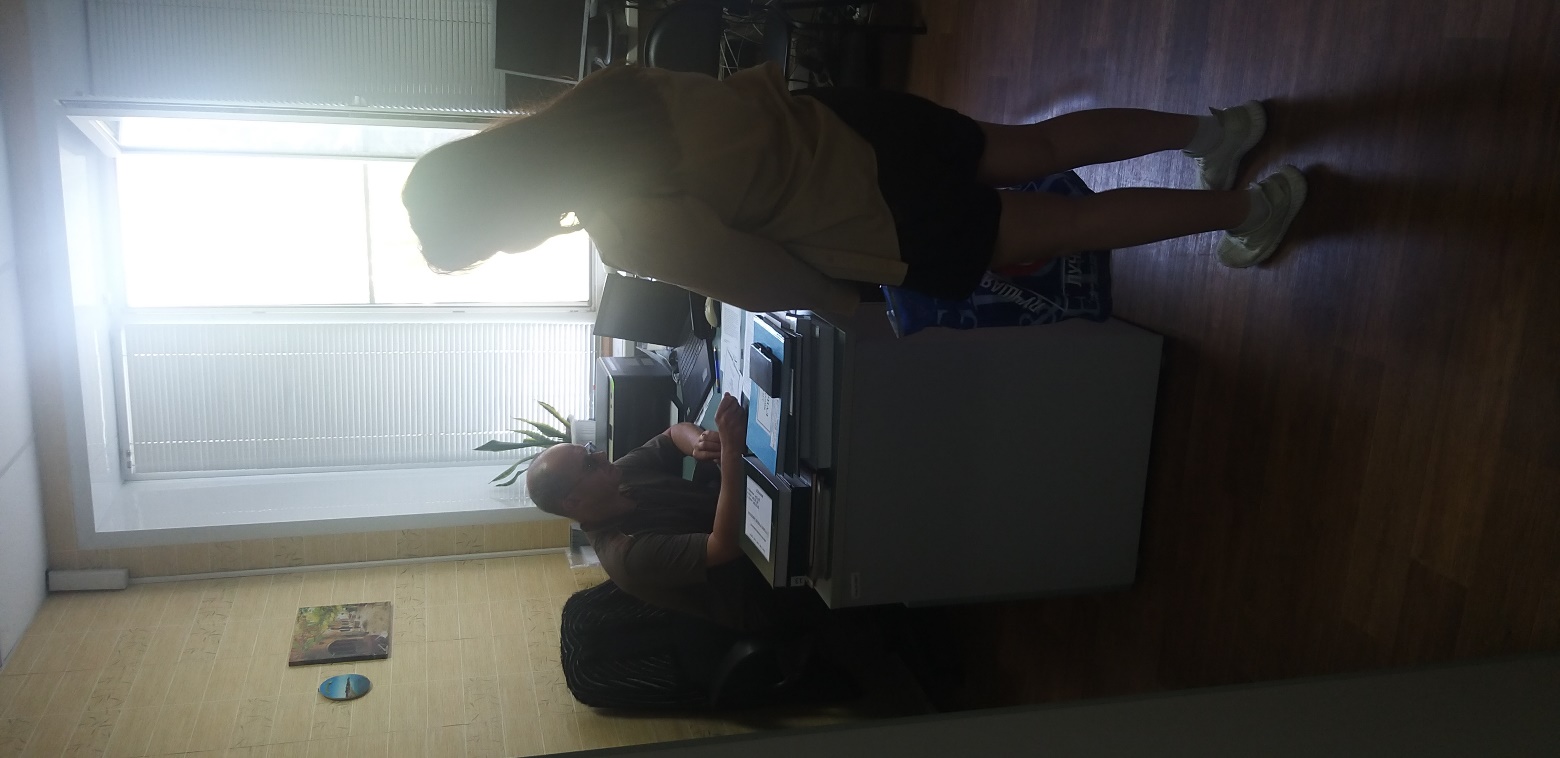 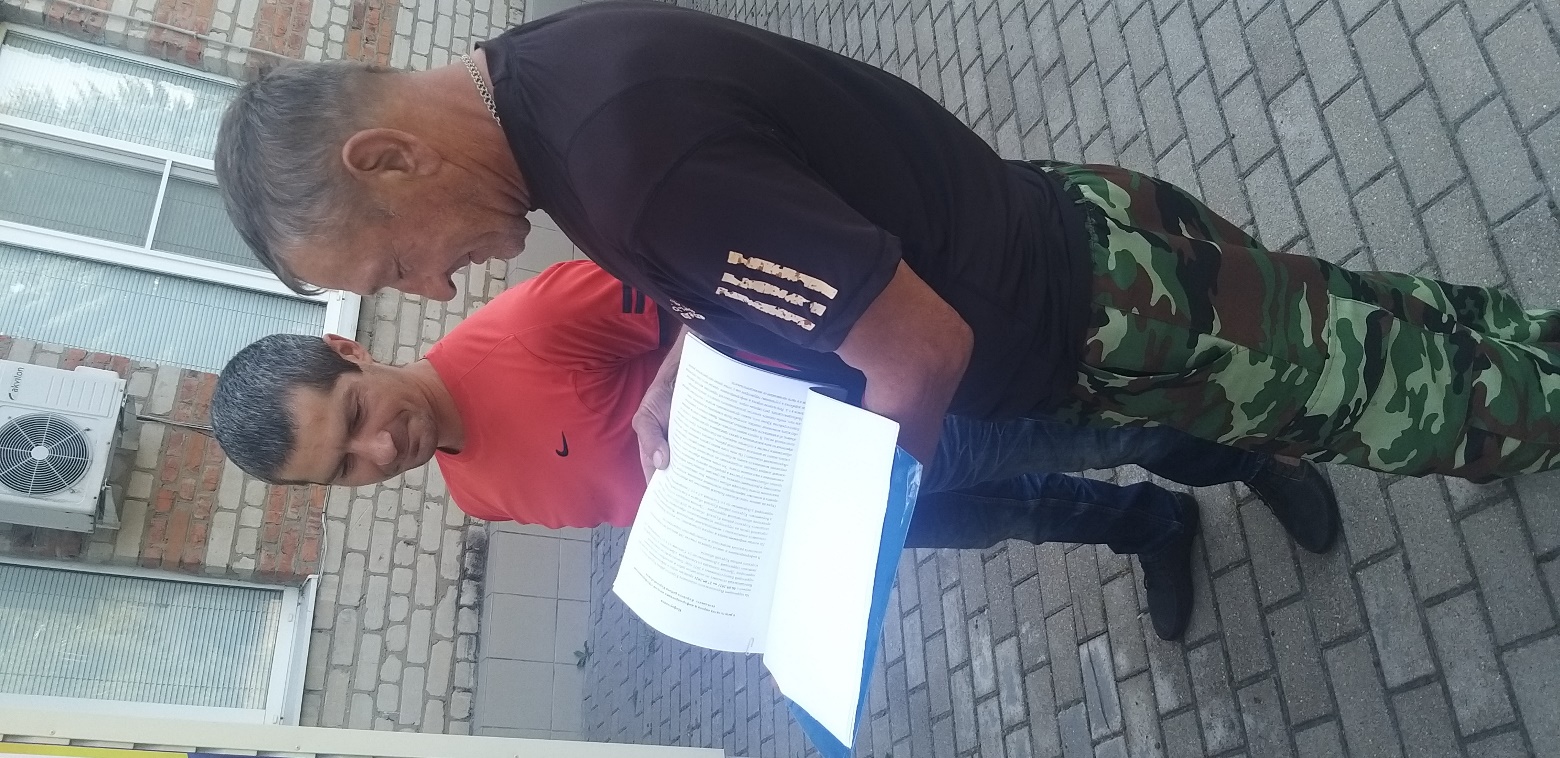 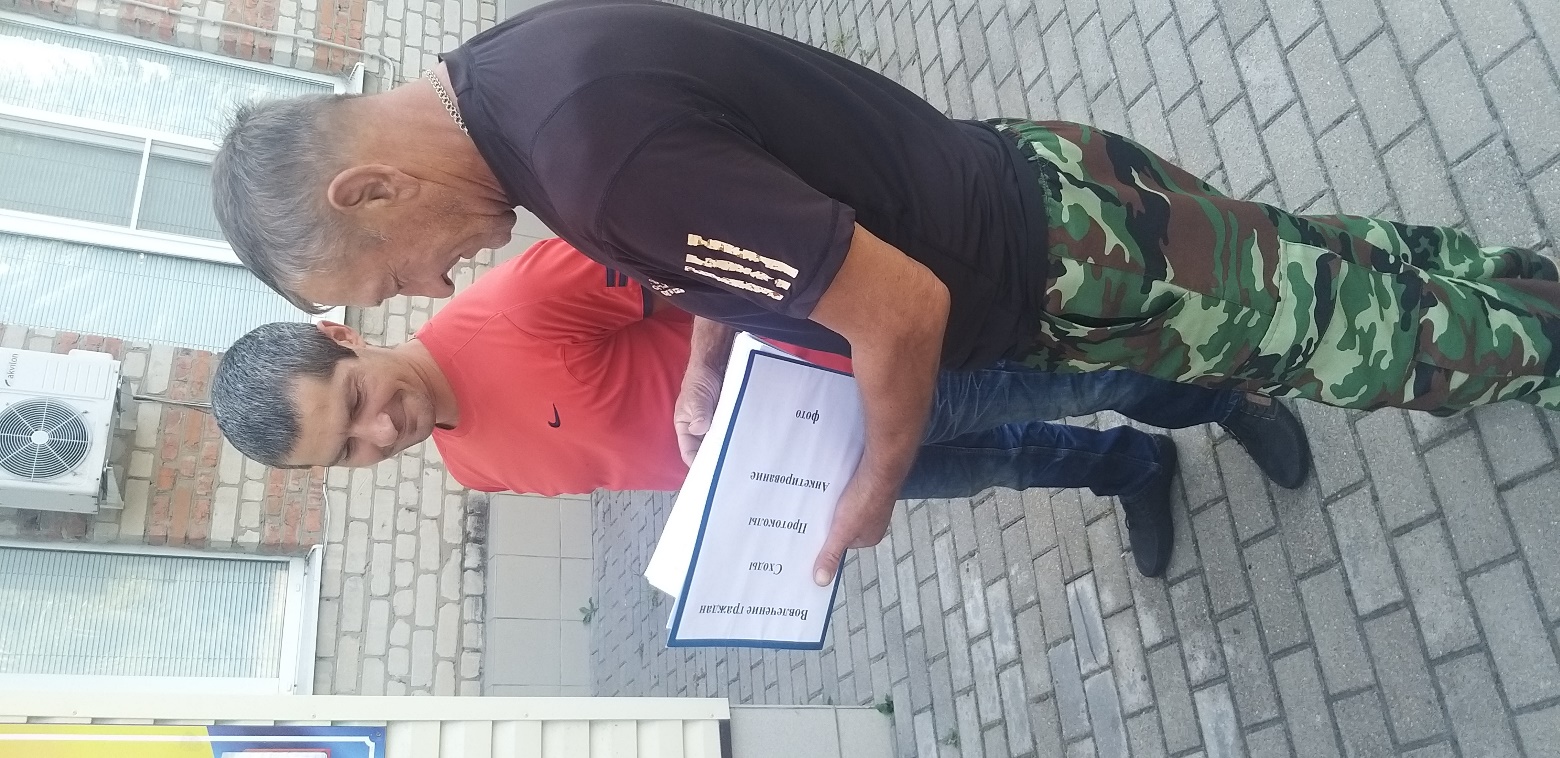 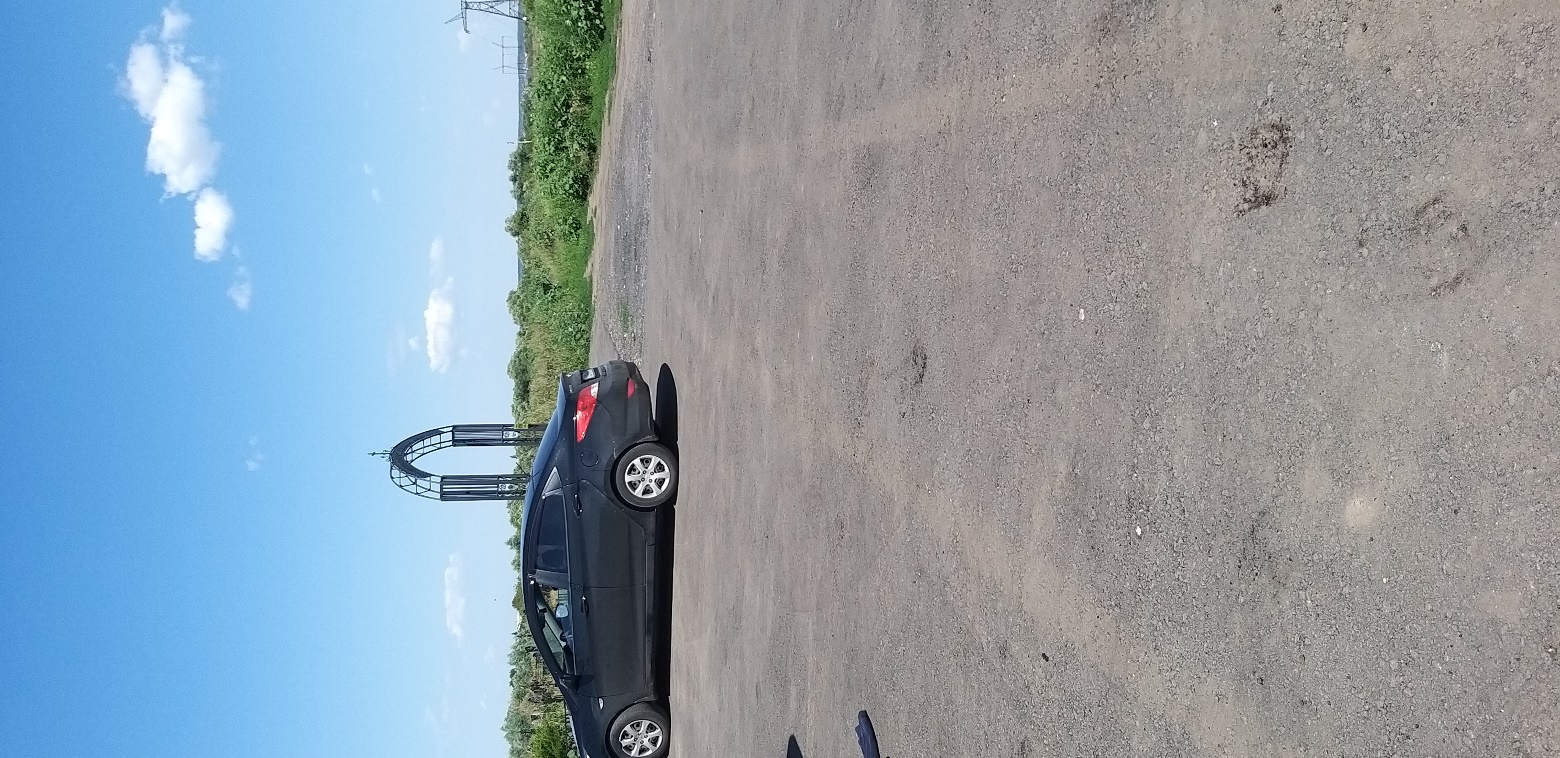 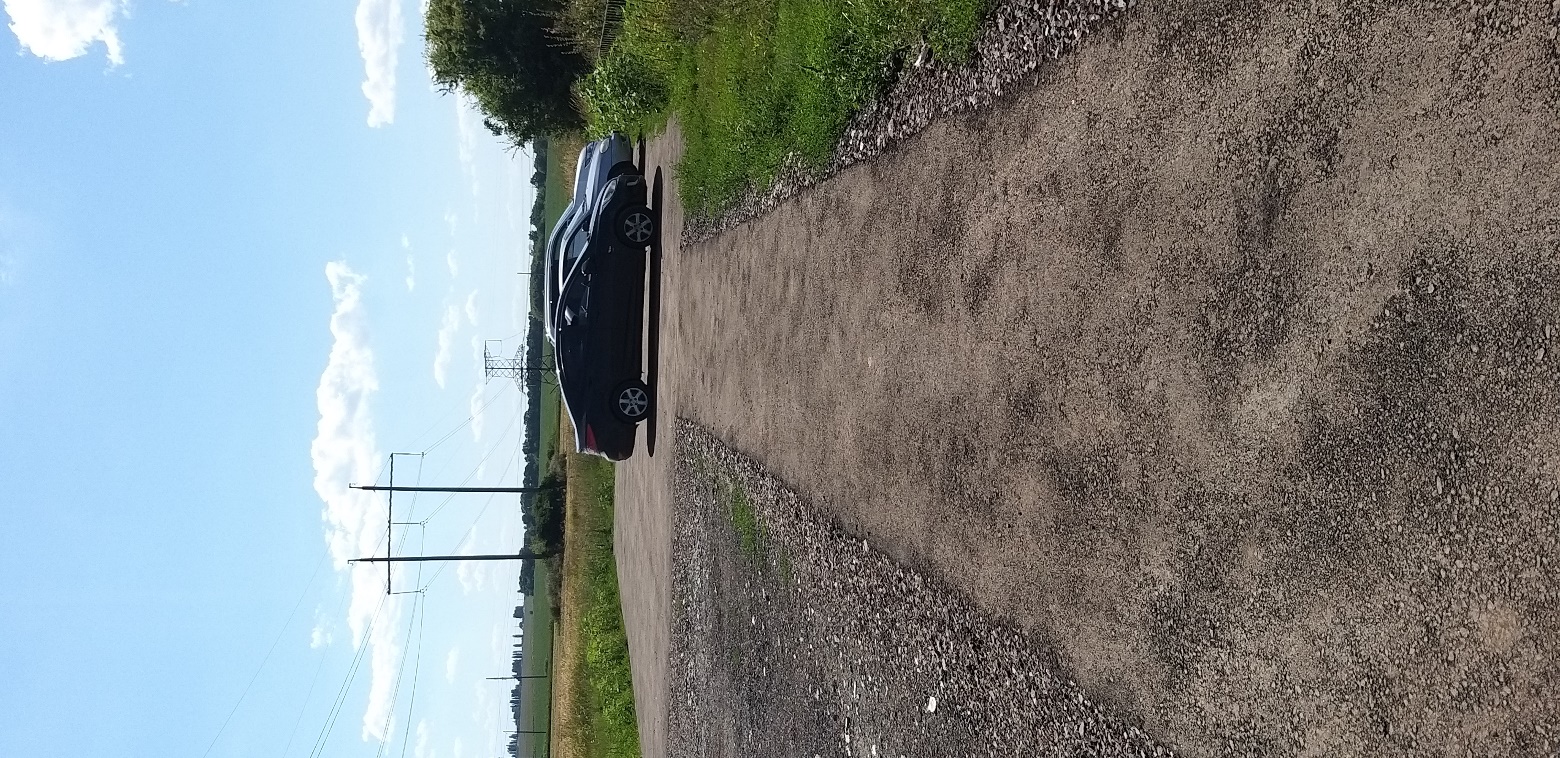 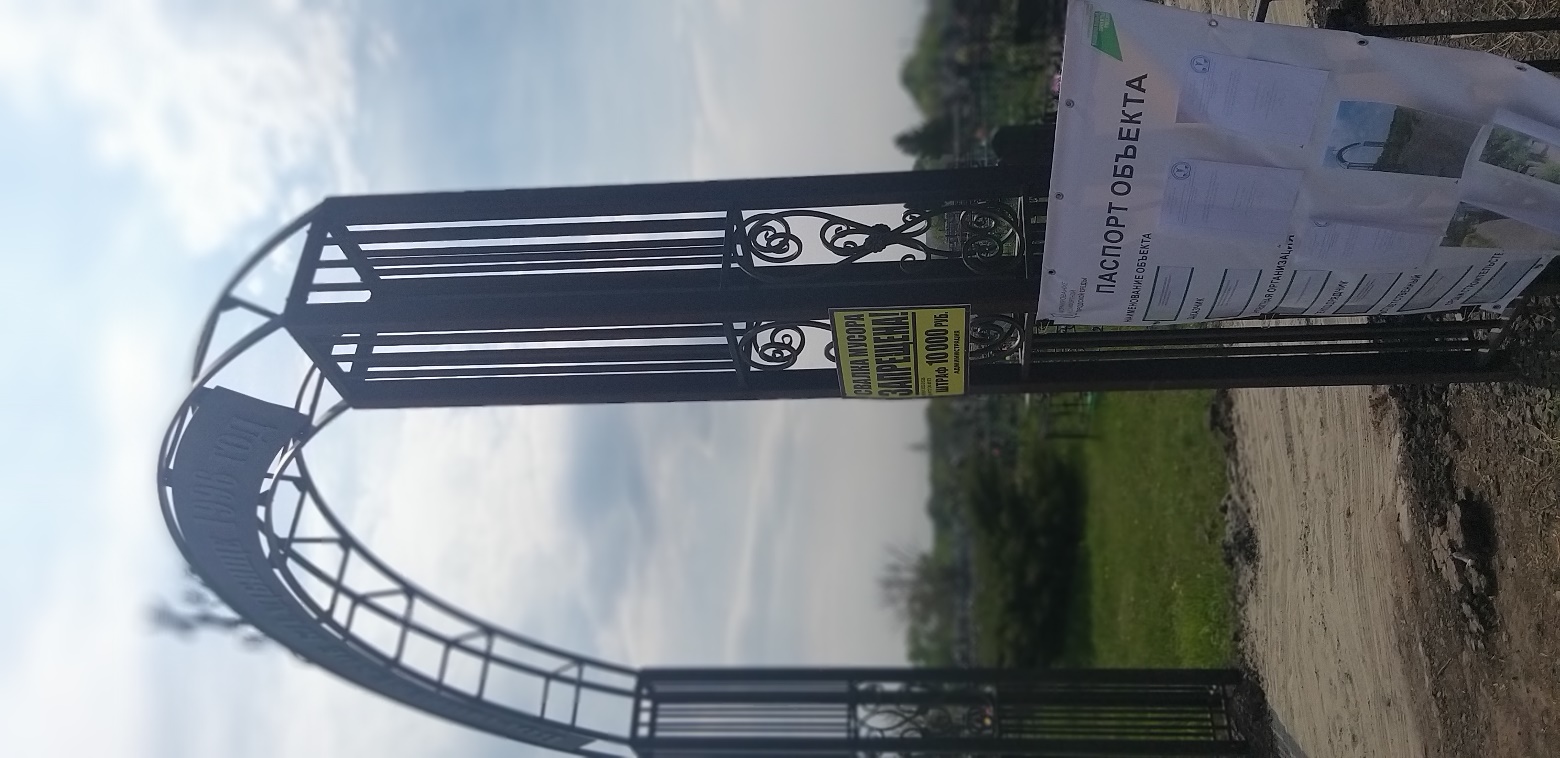 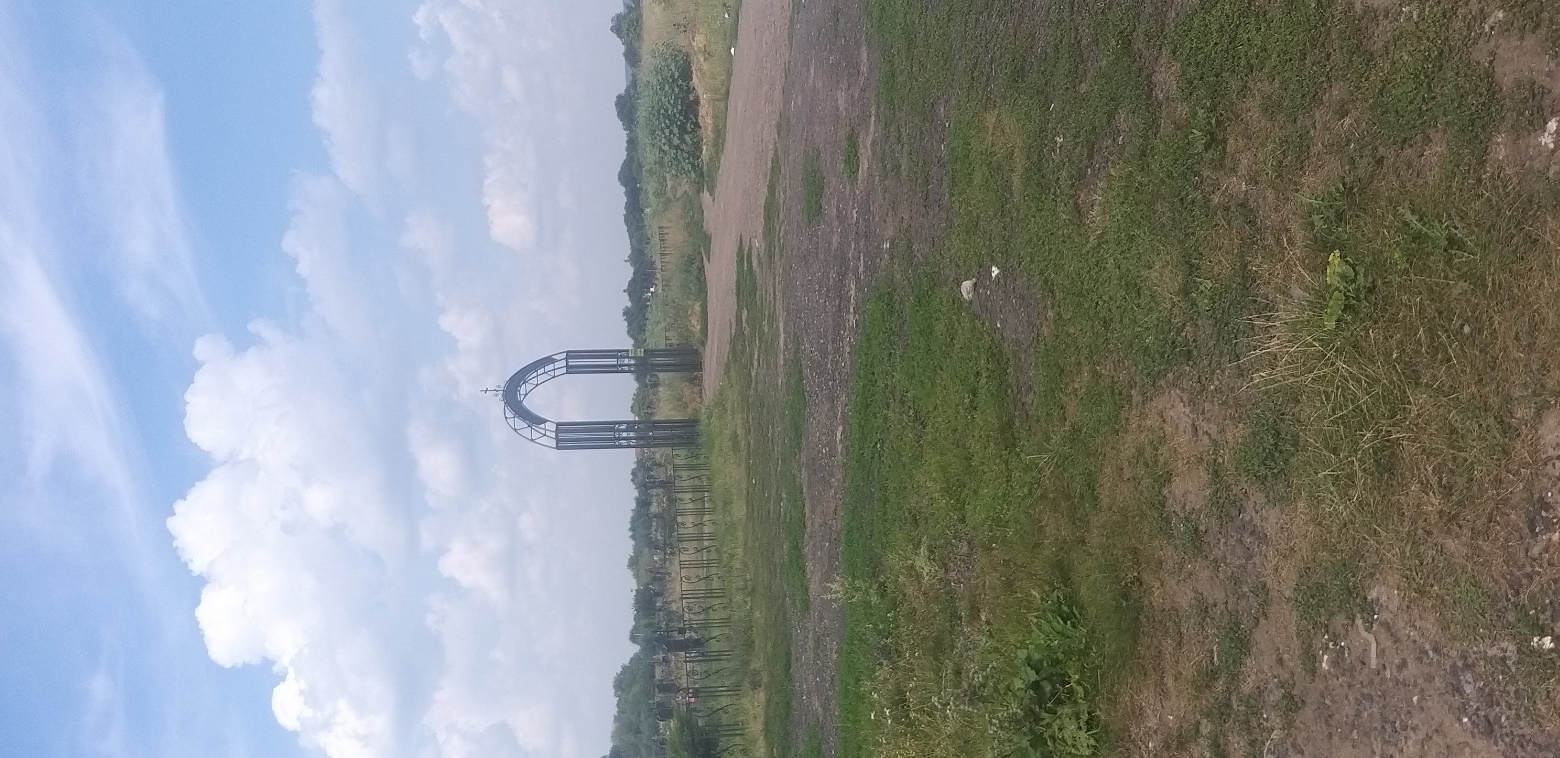 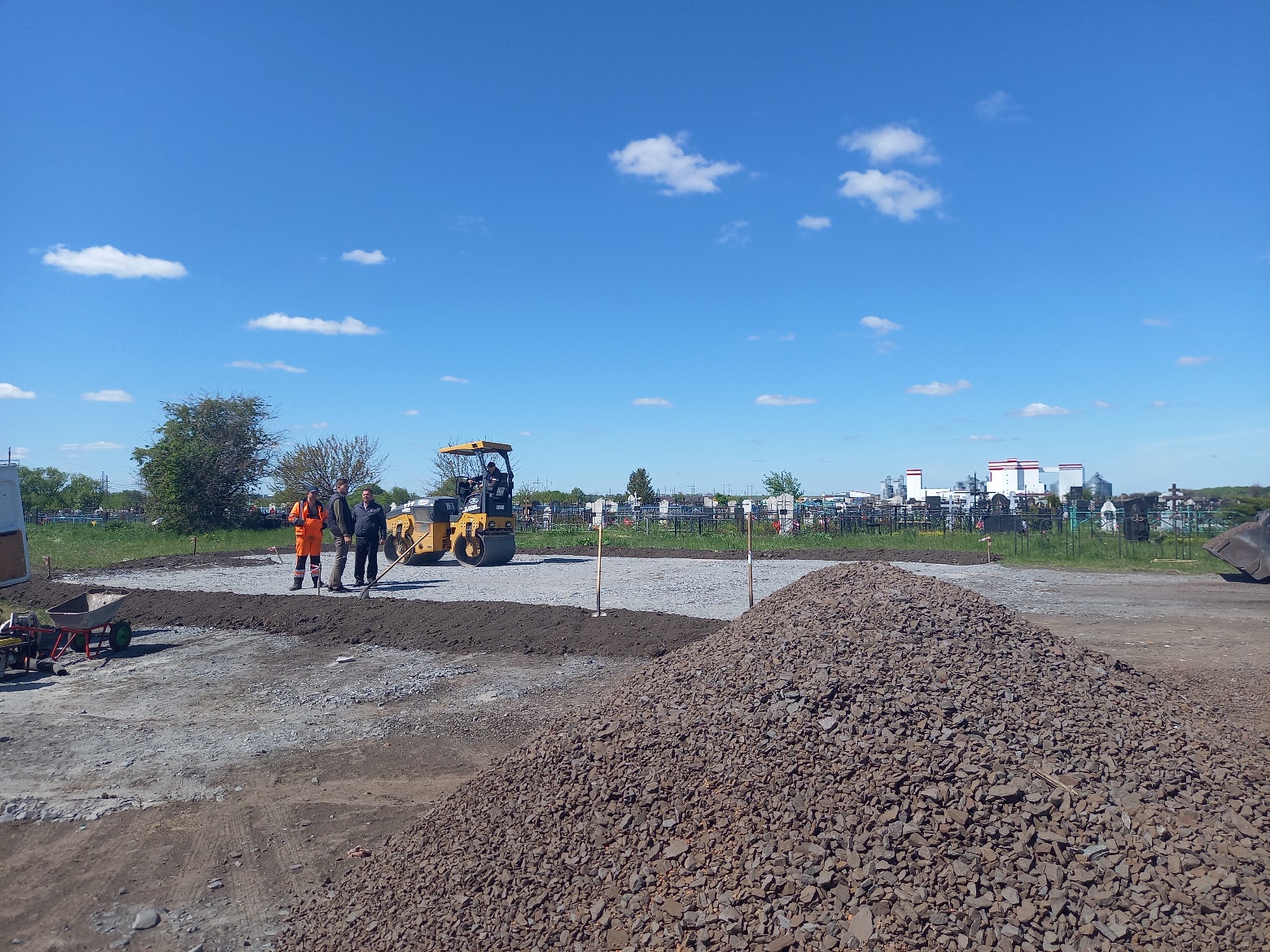 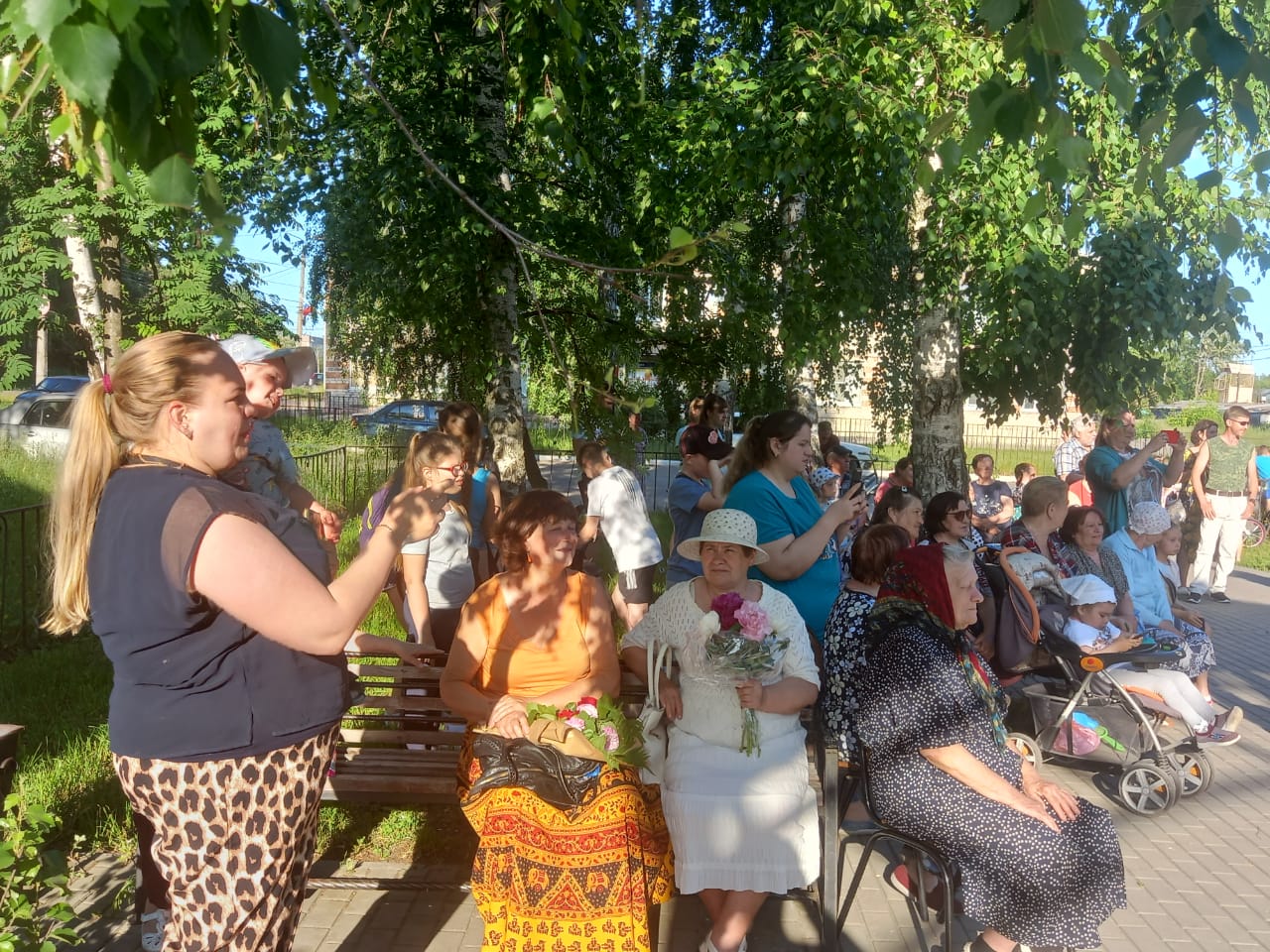 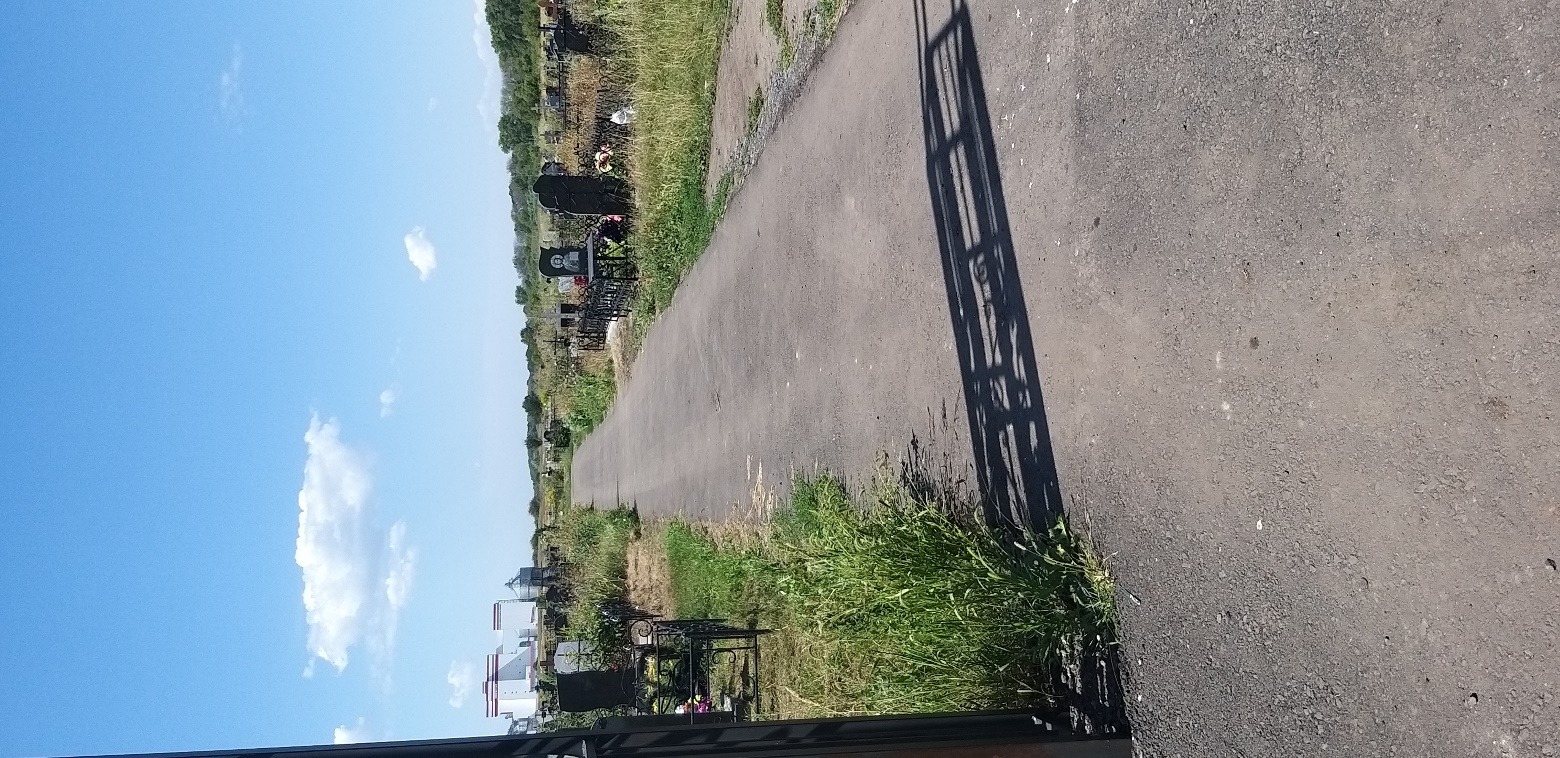 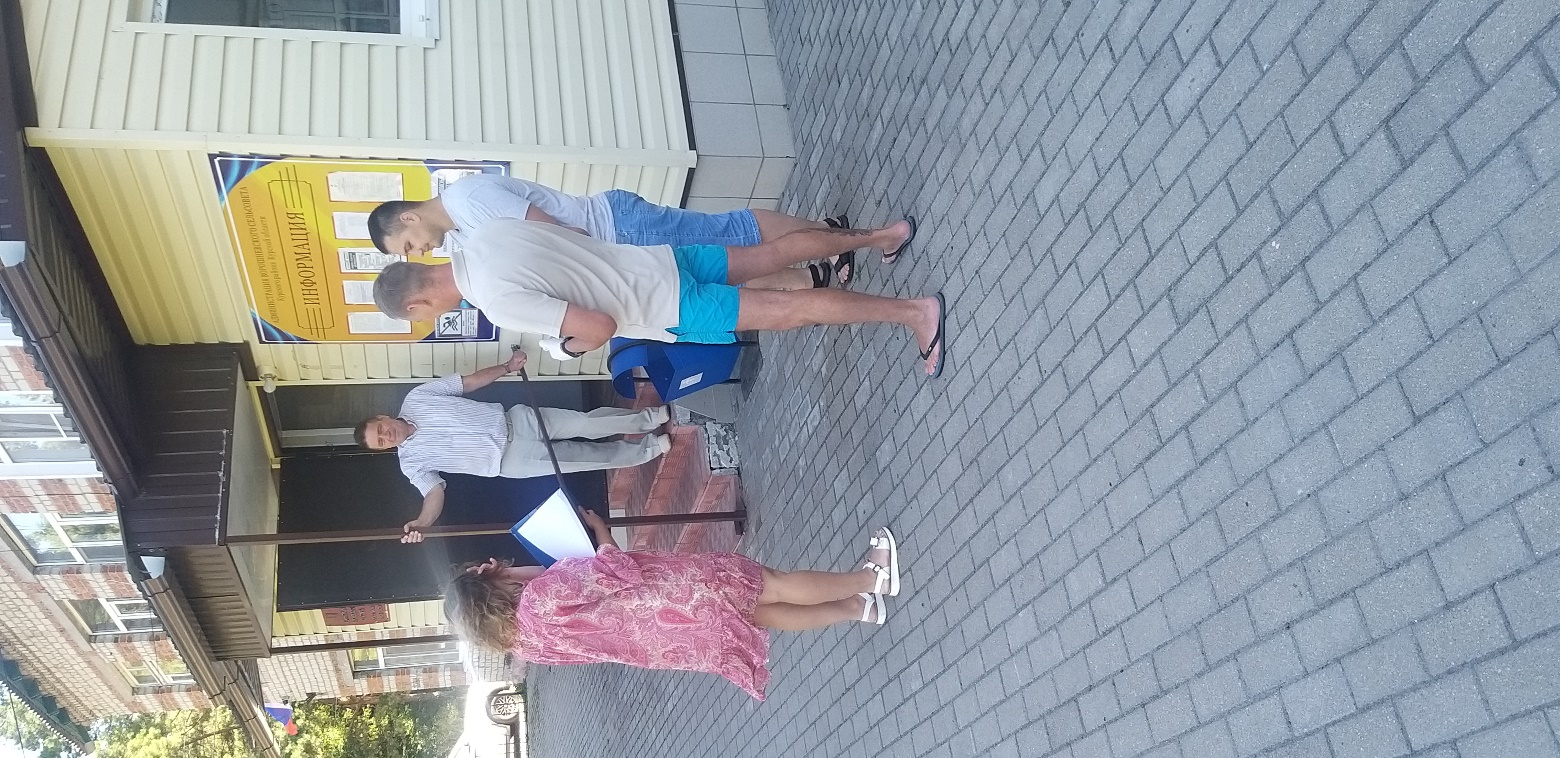 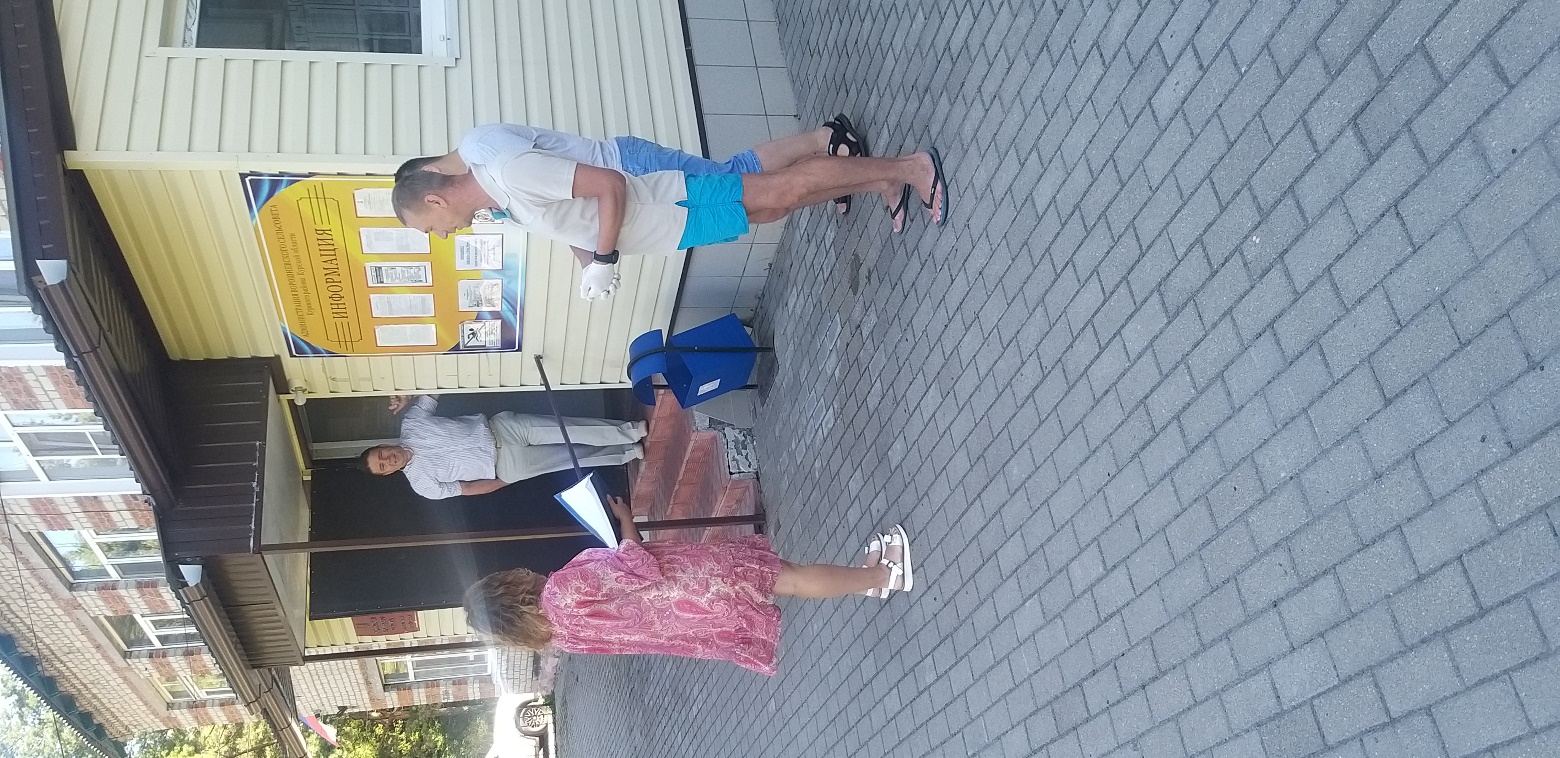 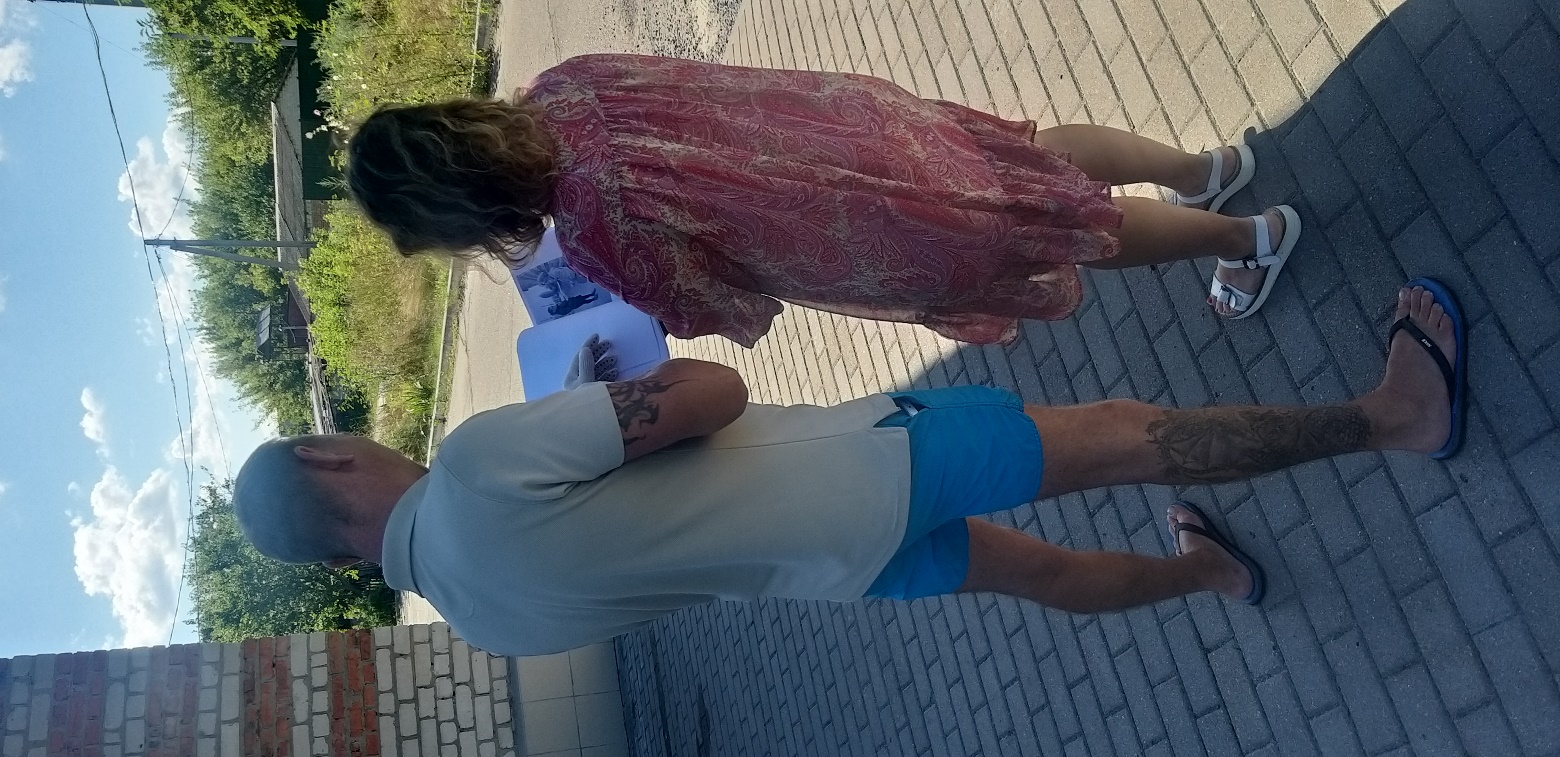 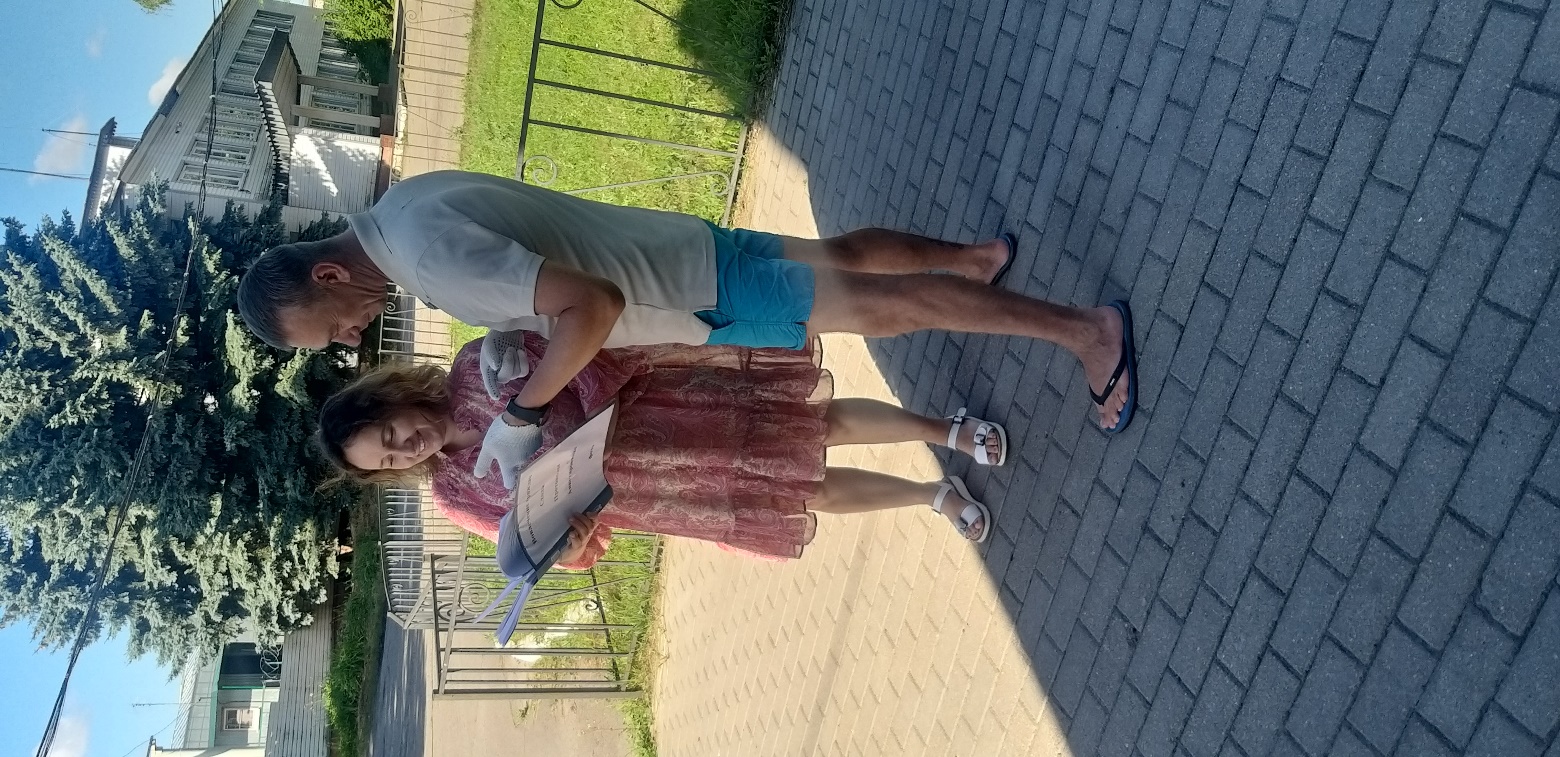 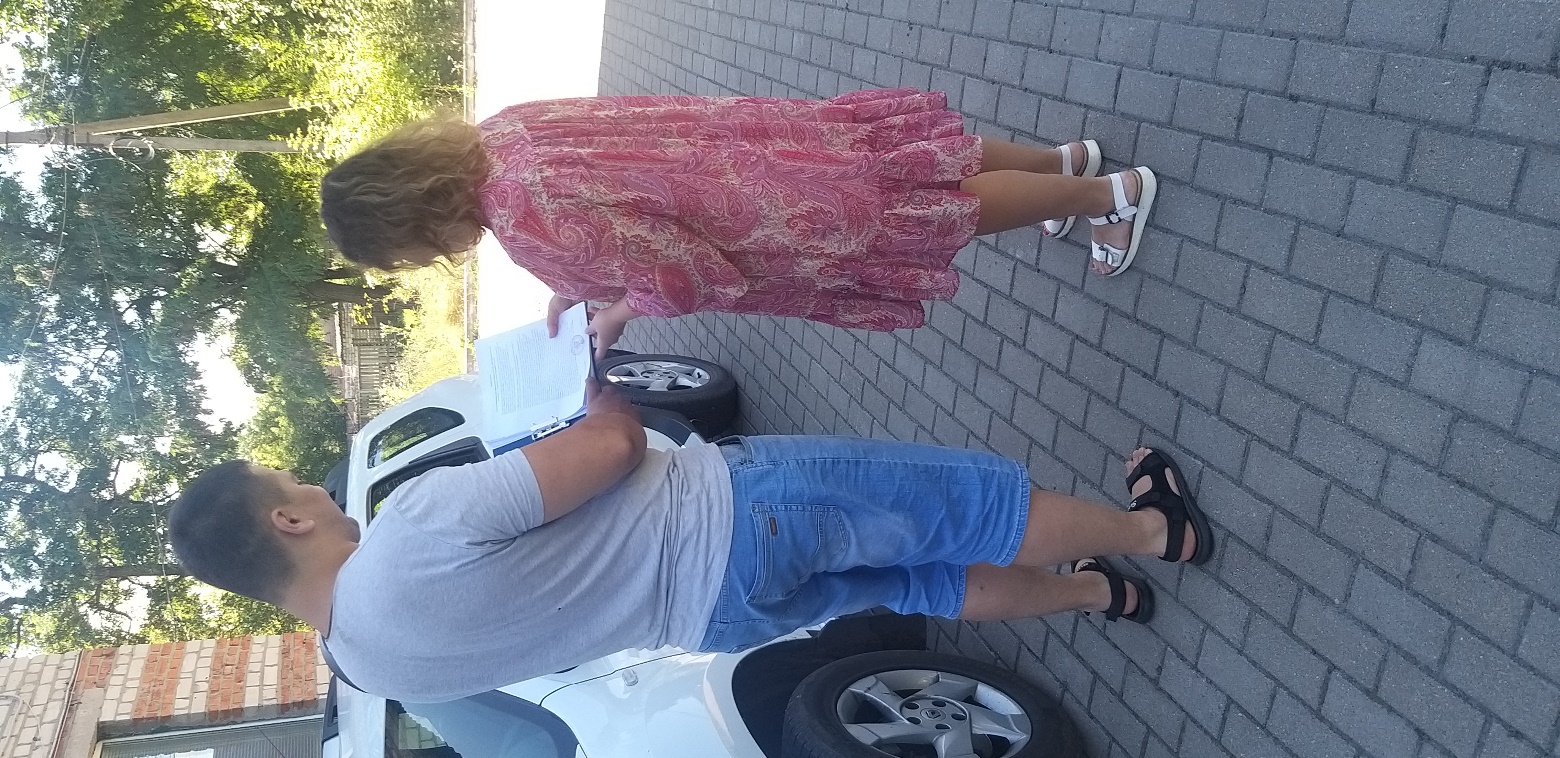 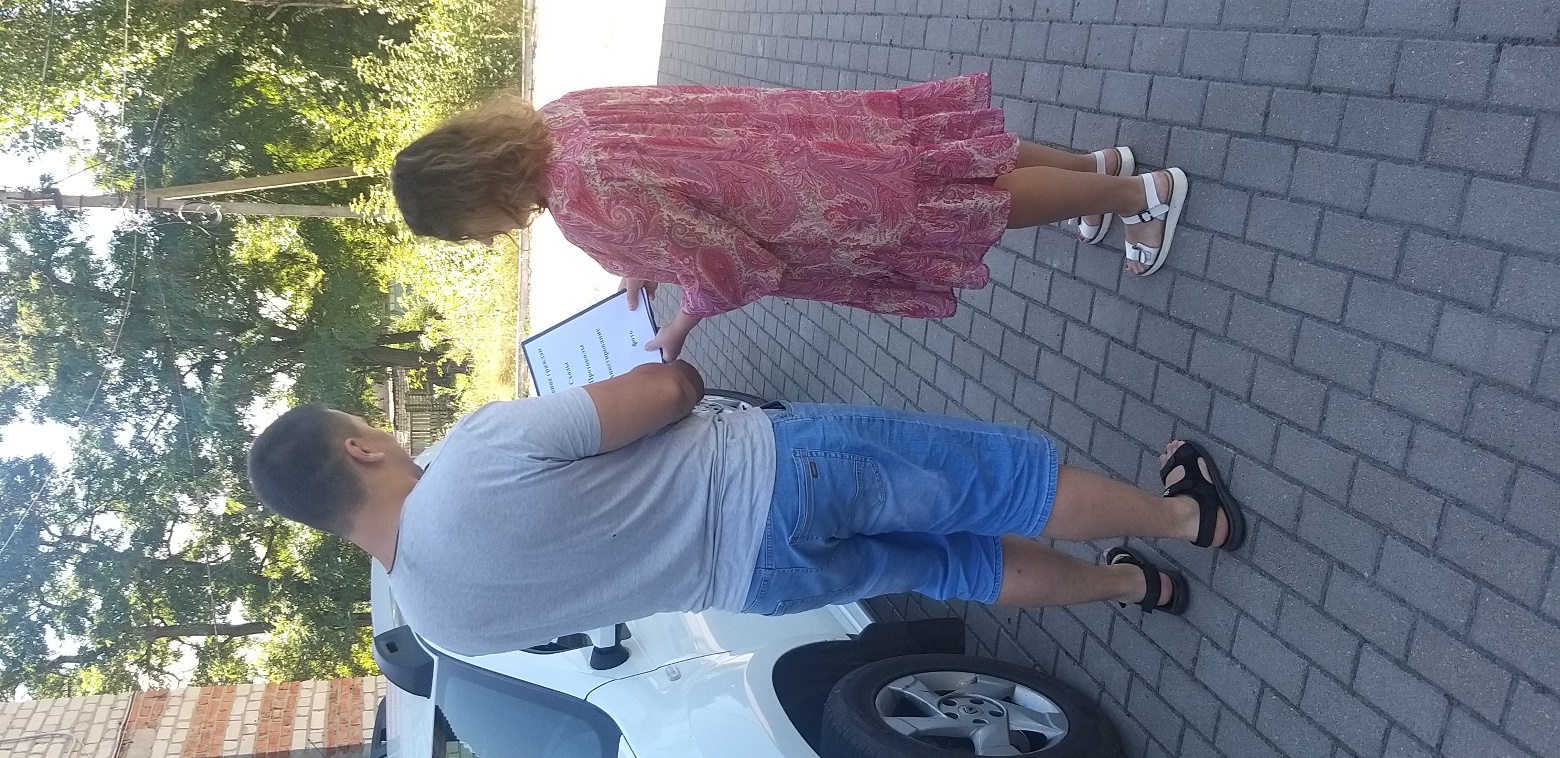 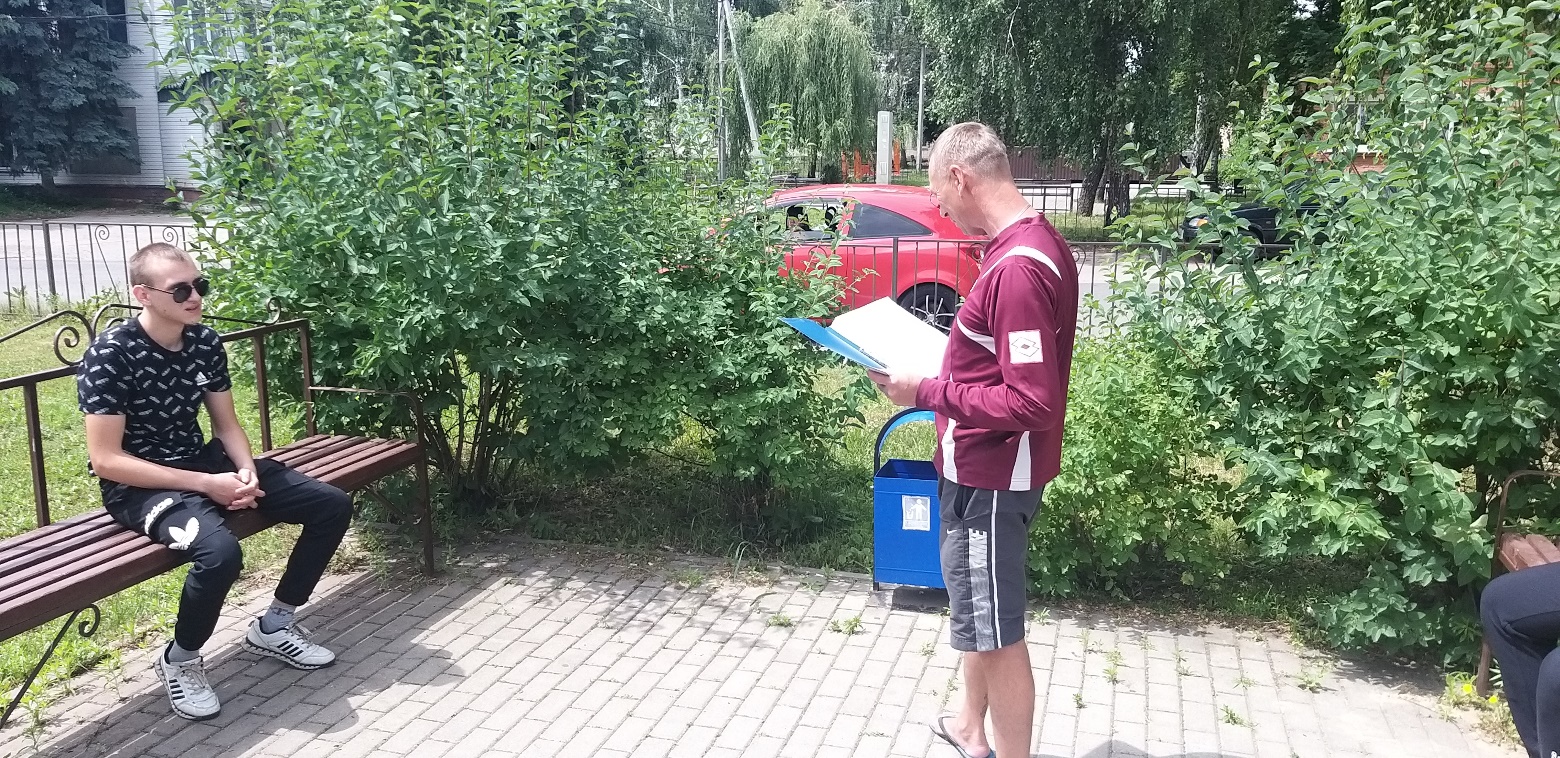 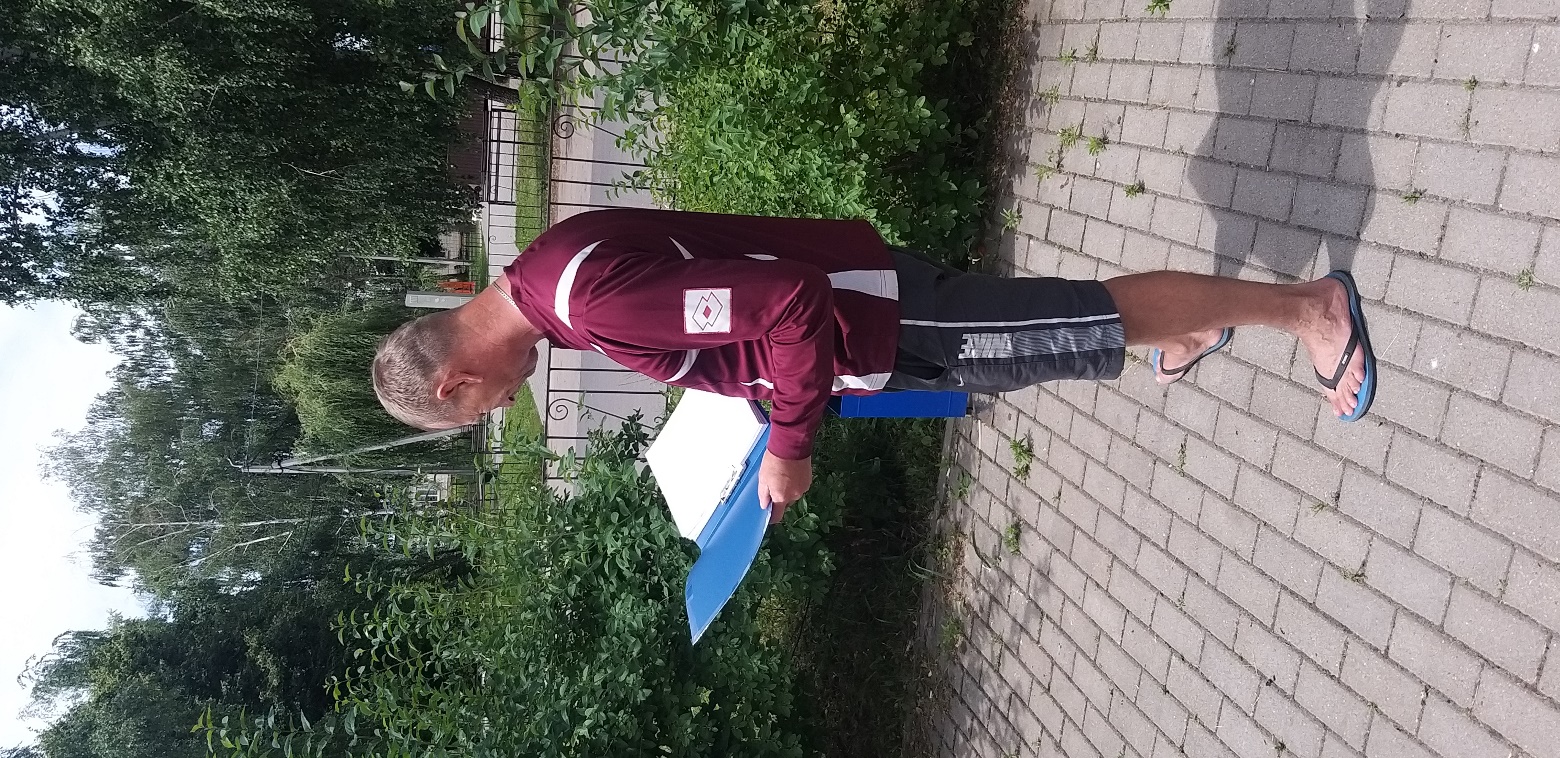 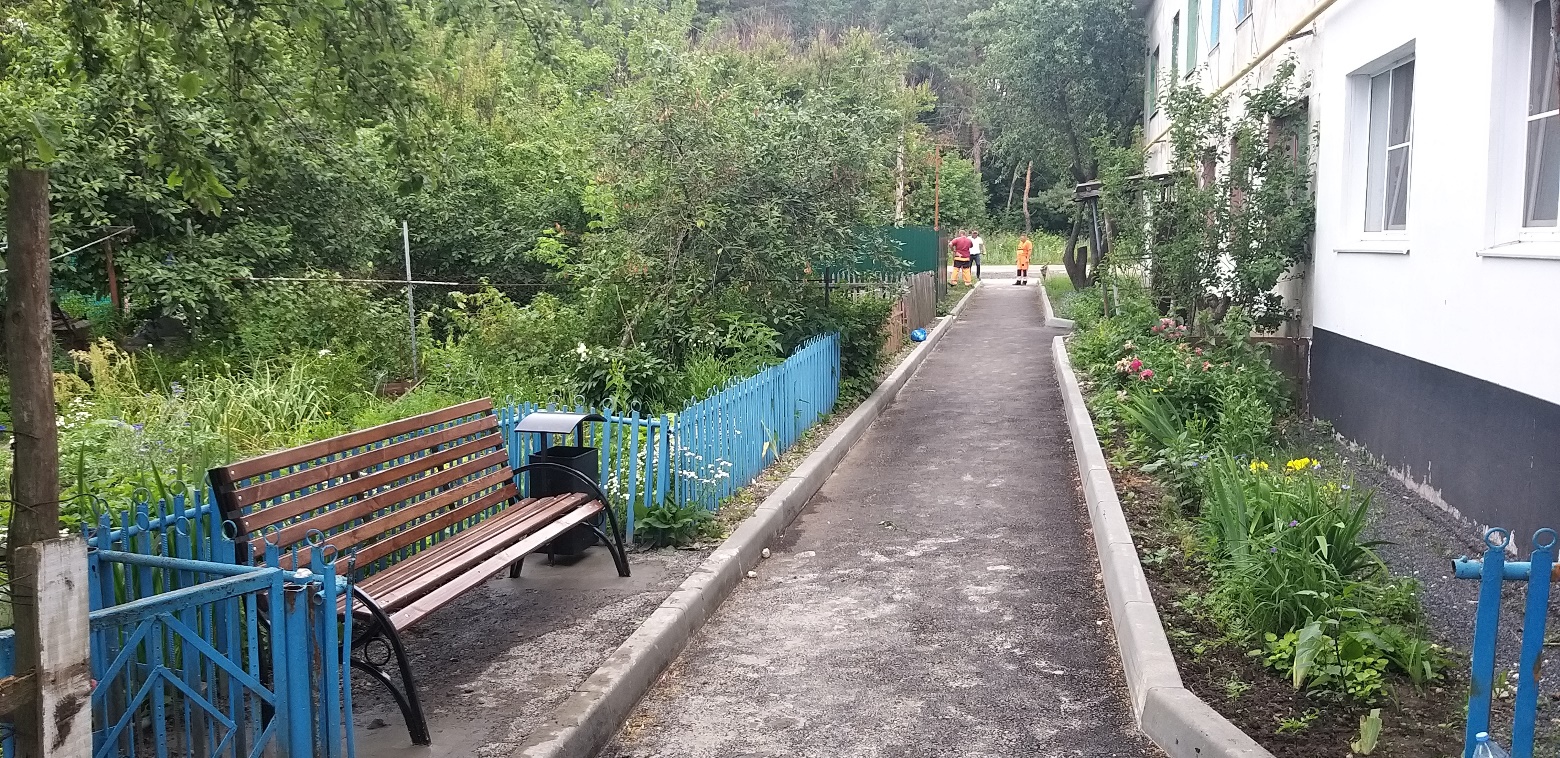 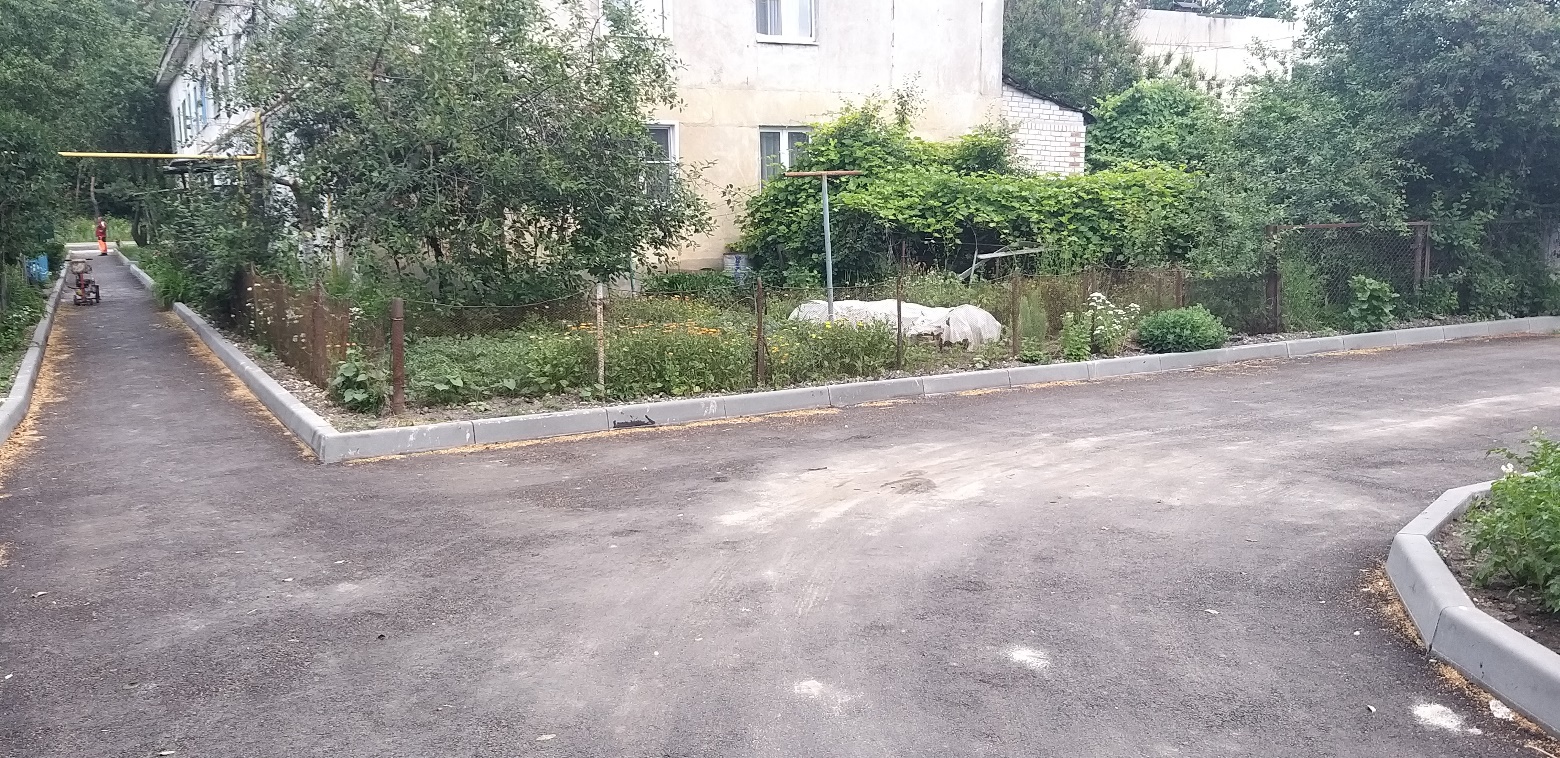 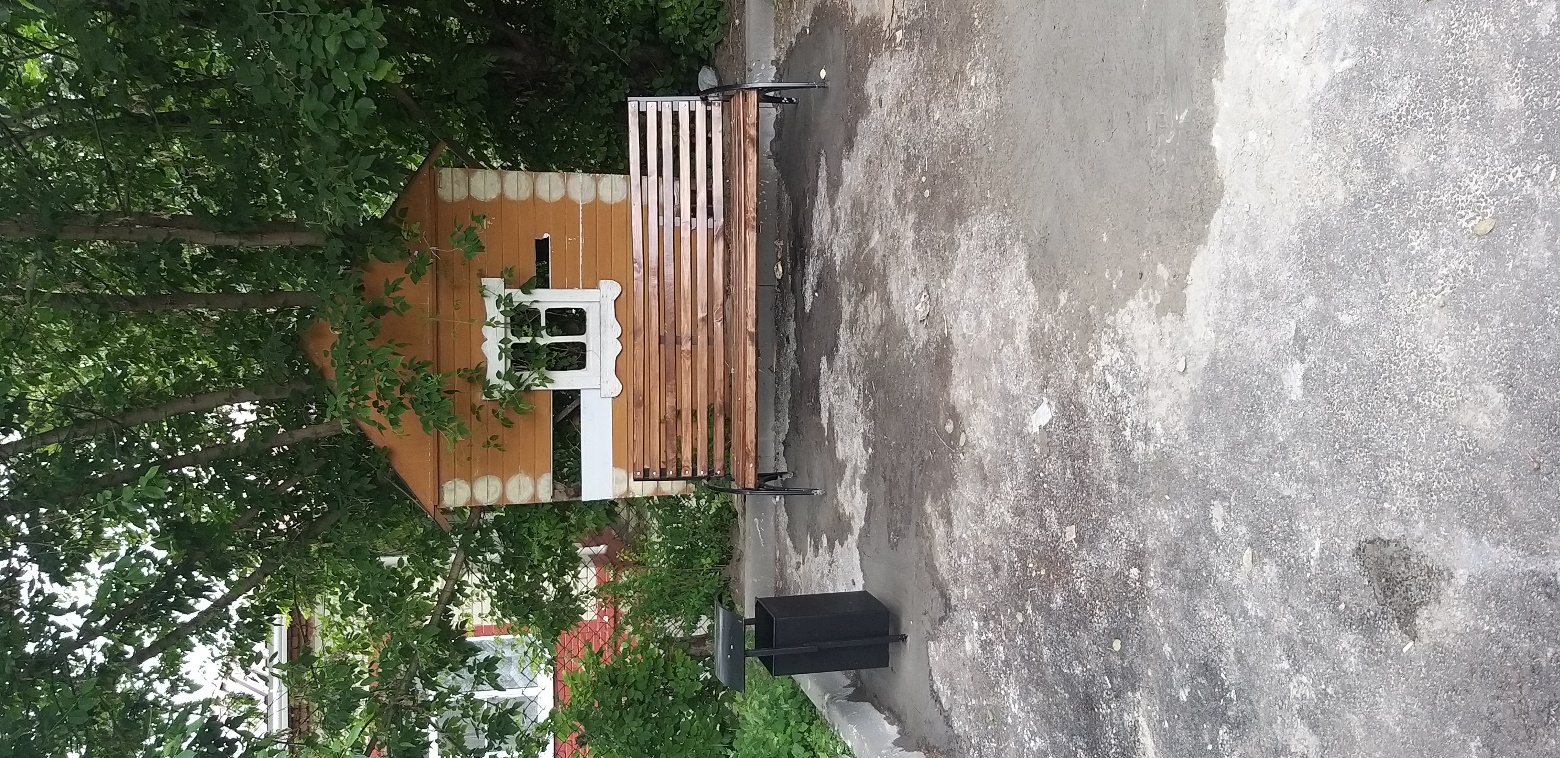 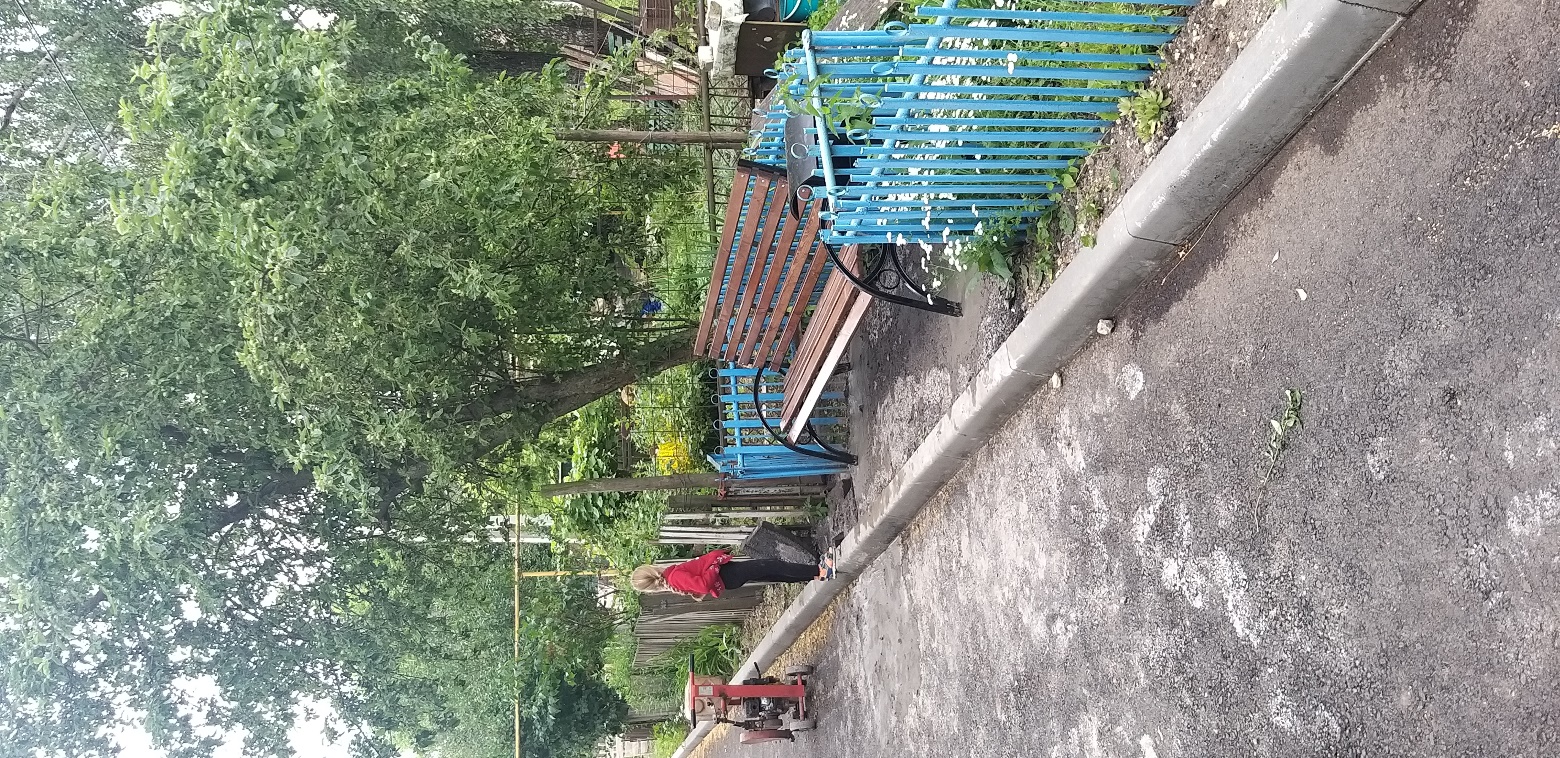 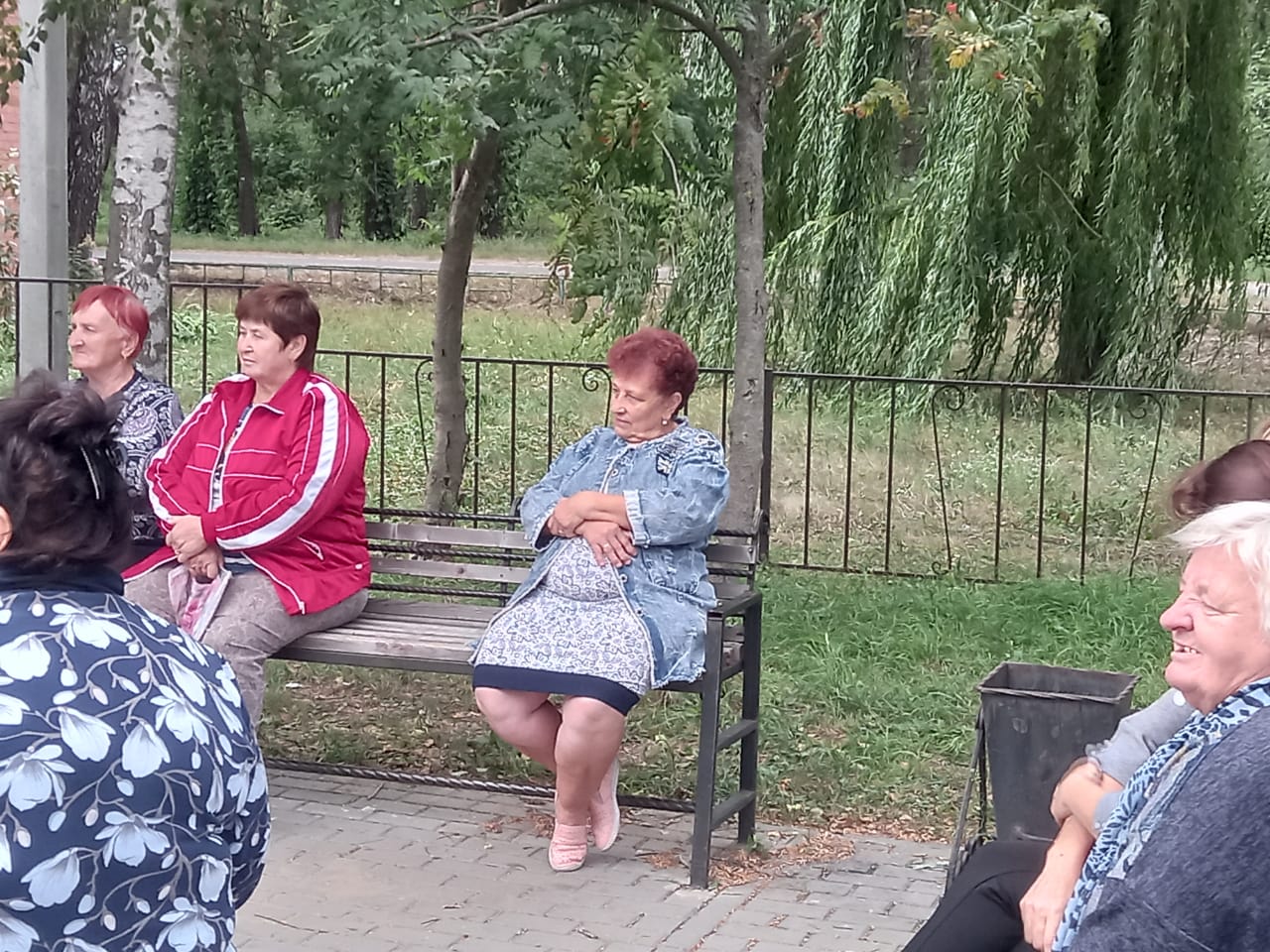 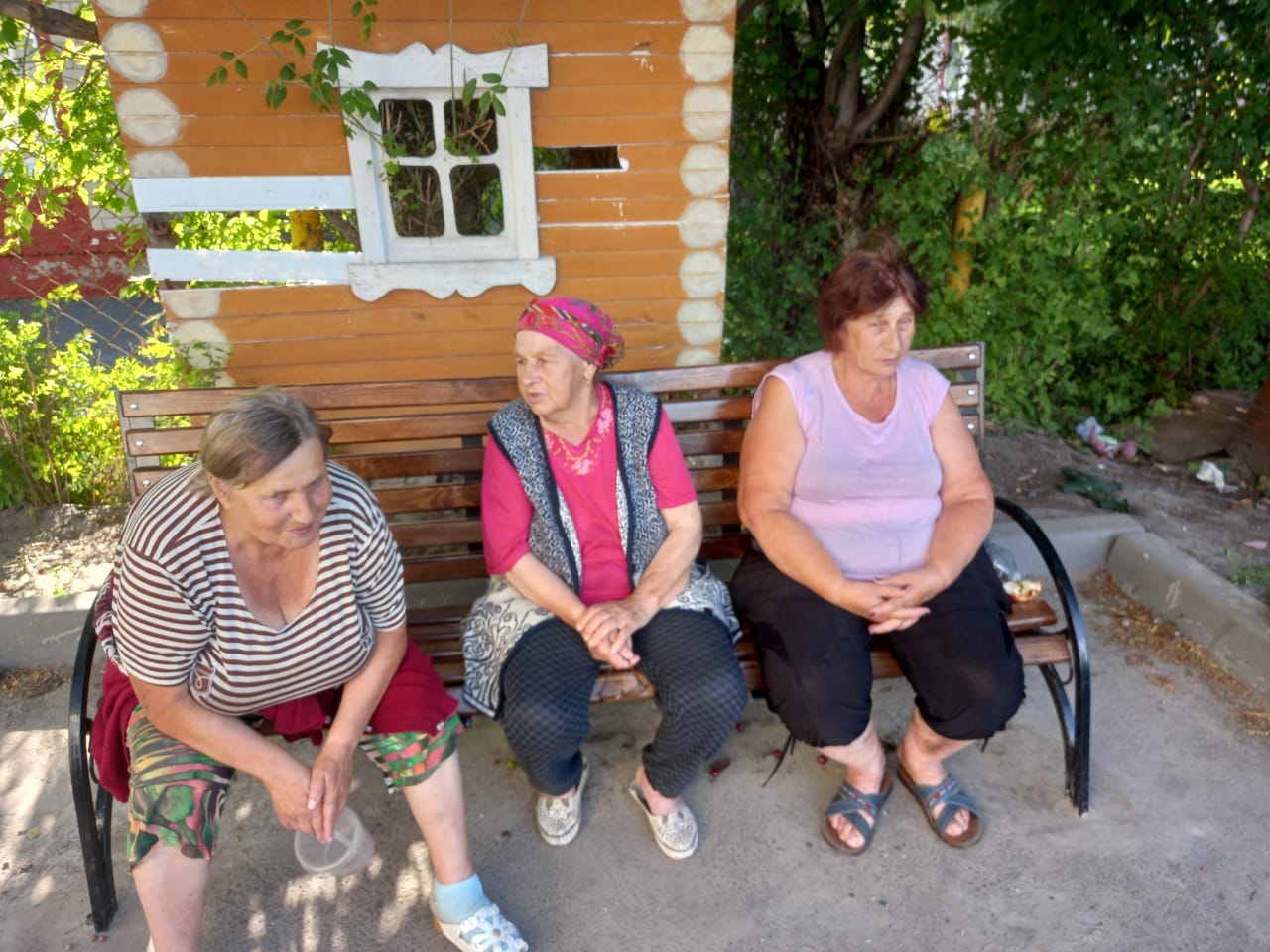 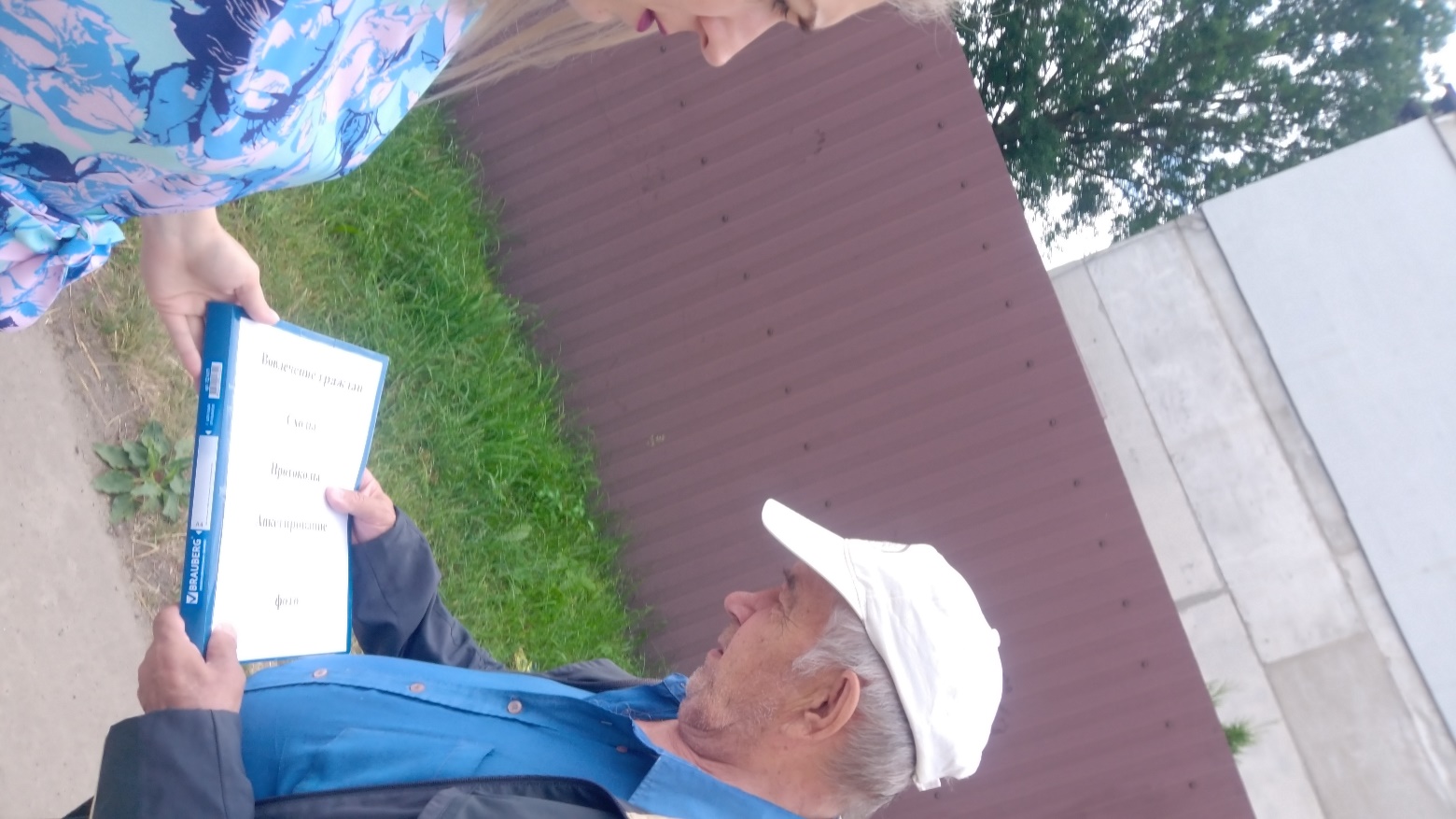 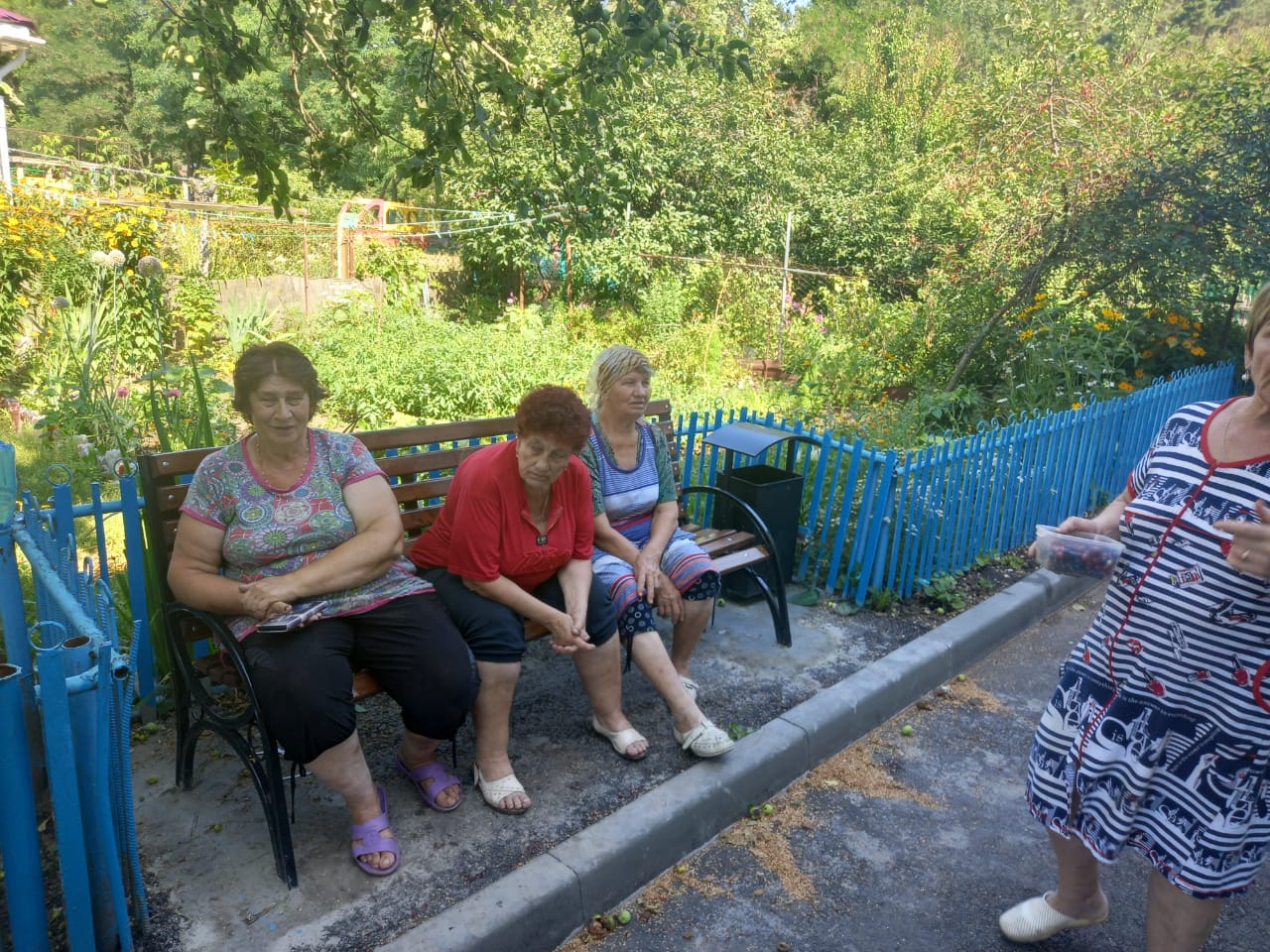 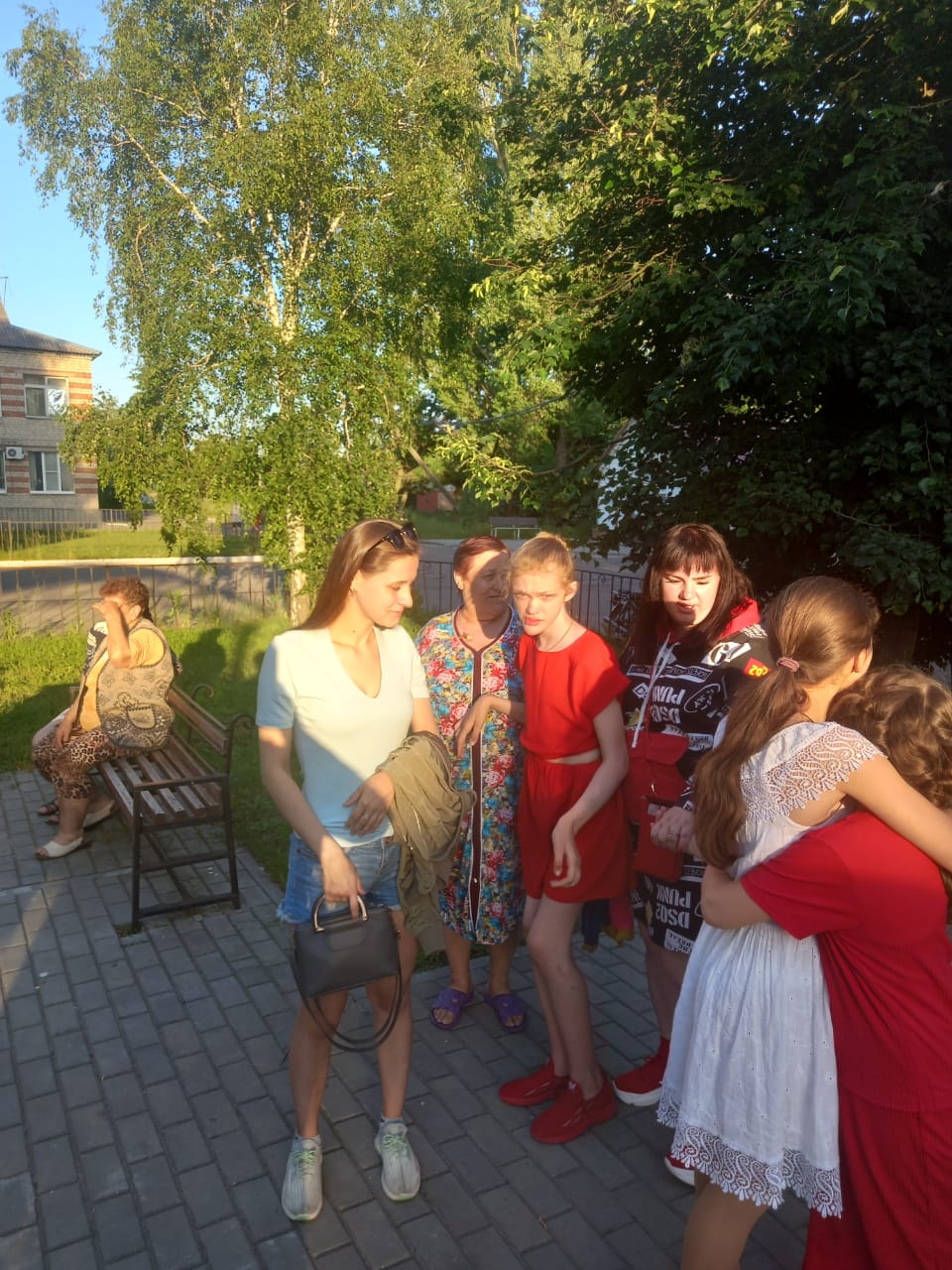 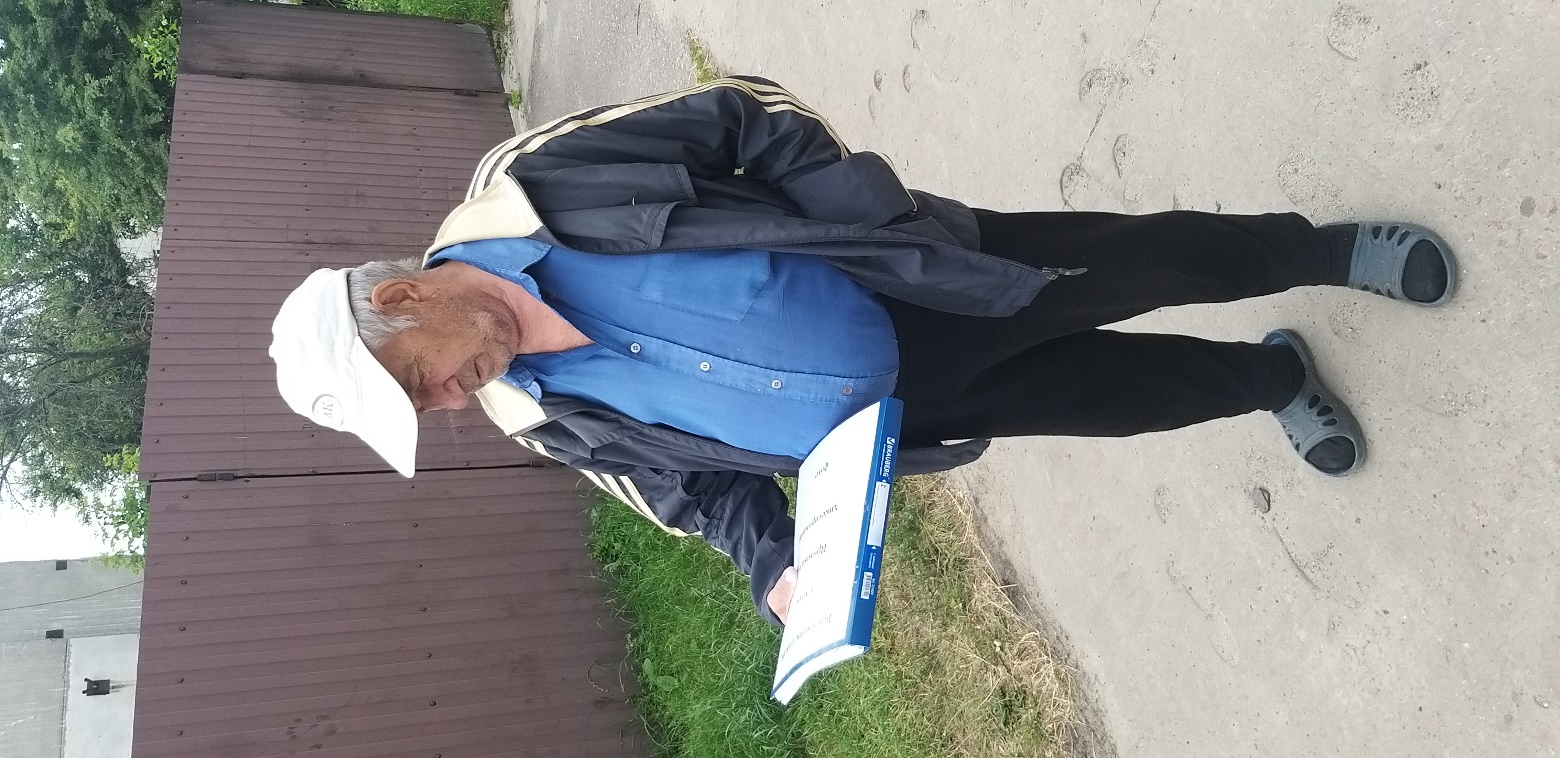 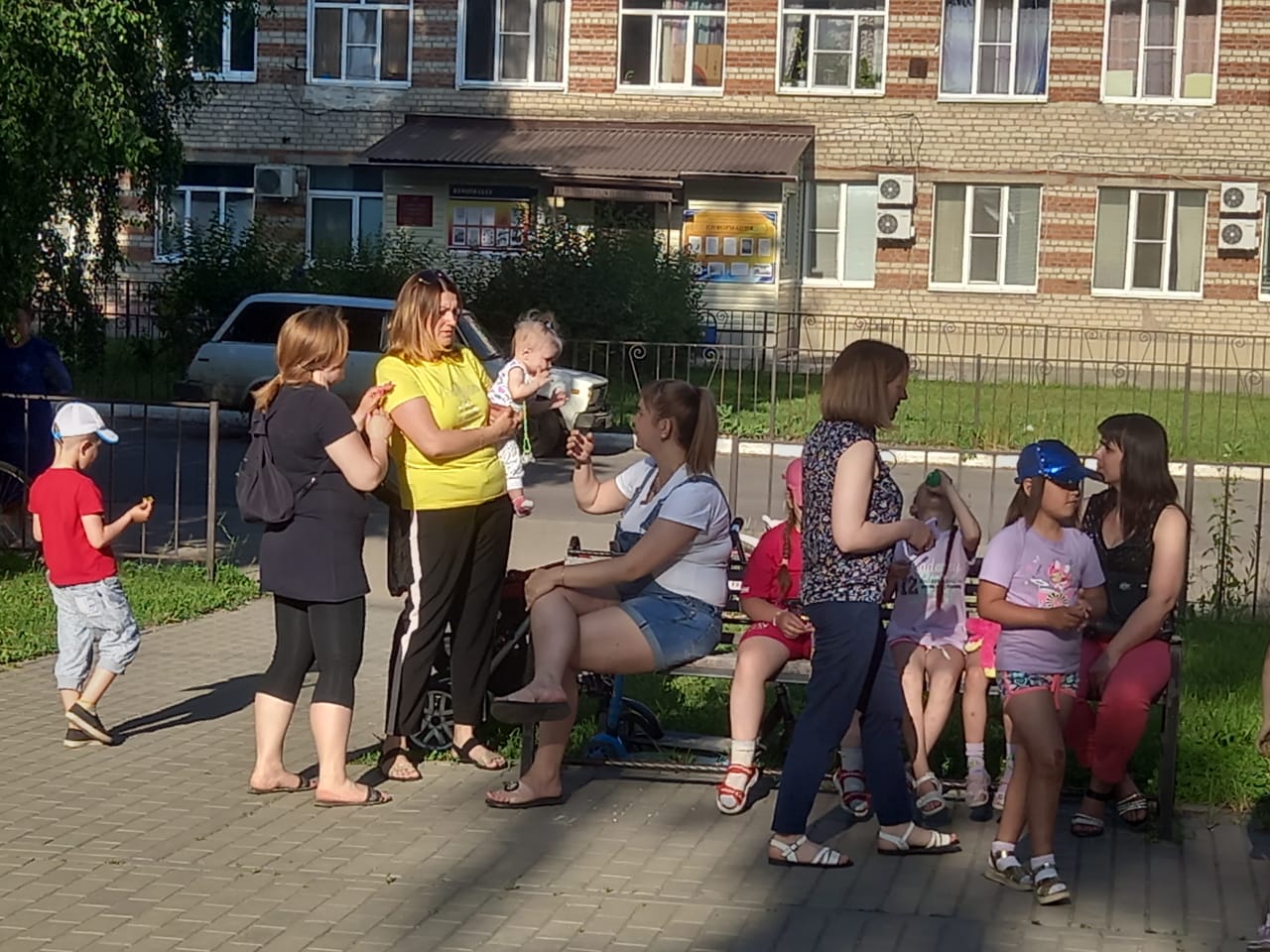 